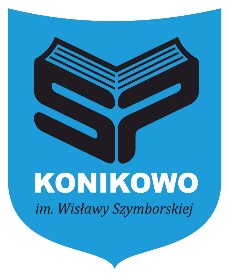 Przedmiotowe Zasady Oceniania w edukacji wczesnoszkolnejKlasy 3. w Szkole Podstawowej im. Wisławy Szymborskiej w Konikowierok szkolny 2023/2024Podstawa prawna:1. Ustawa Prawo oświatowe z dnia 14 grudnia 2016r.2. Rozporządzenie MEN z dnia 10 czerwca 2015r. w sprawie szczegółowych warunkówi sposobu oceniania, klasyfikowania i promowania uczniów i słuchaczy w szkołach publicznych.3. Rozporządzenie Ministra Edukacji Narodowej z dnia 3 sierpnia 2017r. w sprawie oceniania, klasyfikowania i promowania uczniów i słuchaczy w szkołach publicznych(Dz. U. 2017, poz. 1534).4. ZWO Szkoły Podstawowej im. Wisławy Szymborskiej w Konikowie.1. Ocenianie wewnątrzszkolne osiągnieć edukacyjnych uczniów polega na rozpoznawaniu i monitorowaniu przez nauczycieli poziomu i postępów w opanowywaniu przez uczniów wiadomości i umiejętności w stosunku do wymagań wynikających z podstawy programowej i programów nauczania oraz formułowaniu oceny.2. Klasyfikacja śródroczna,  roczna i ocenianie bieżące1) klasyfikację śródroczną uczniów przeprowadza się  raz w ciągu roku szkolnego,  w ostatnim tygodniu przed feriami zimowymi, natomiast roczną 2 tygodnie przed zakończeniem roku szkolnego;2) w klasach I – III oceny śródroczne i roczne są ocenami opisowymi. Ocenę opisową sporządzają nauczyciele uczący w oparciu o zgromadzone materiały oraz odnotowane w dzienniku lekcyjnym oceny cyfrowe;3) klasyfikacja śródroczna i roczna z zachowania w klasach I—III szkoły podstawowej uwzględnia rozpoznawanie przez wychowawcę wypełnianie przez ucznia zasad współżycia społecznego i norm etycznych zachowania zawartych w Statucie Szkoły;3. Ocenianie bieżące1) w klasach I-III ocenianie bieżące ma charakter ciągły i odbywa się systematycznie. Nauczyciel gromadzi informację o uczniu poprzez stałą obserwację, analizę wykonanych przez niego zadań i postępów w rozwoju, a także postawy i wysiłek wkładany w realizację zadań. Konstruuje wskazówki mające na celu wspomaganie szkolnej kariery ucznia, dostosowuje odziaływania edukacyjno-wychowawcze do jego indywidualnych możliwości i uzyskiwanych rezultatów w uczeniu się Wskazuje, co uczeń zrobił dobrze, co uczeń powinien zmienić, poprawić i jak dalej się uczyć zgodnie z zasadami oceniania kształtującego. Sposób oceny stosowany jest adekwatnie do rodzaju działań ucznia i może mieć formę ustną lub pisemną, określa, jakość, objaśnia mocne i słabe strony;
a) ocena opisowa określa funkcjonowanie dziecka w zakresie zdobytej wiedzy i umiejętności szkolnych, w sferze rozwoju społeczno-emocjonalnego, fizycznego i artystycznego, uwzględnia szczególne zainteresowania i uzdolnienia ucznia, zawiera wskazówki dla ucznia  i rodziców do dalszych działań oraz zachętę do ucznia się, przedstawia postępy w nauce i motywuje do dalszej pracy;b) w dzienniku elektronicznym odnotowuje się oceny za pomocą skali cyfrowej od 1do 6, według kryteriów wymagań opracowanych dla poszczególnych klas w pierwszym etapie edukacyjnym w oparciu o podstawę programową;c) stawiane oceny dotyczą konkretnych umiejętności, a formy oceniania wiedzy mają w dzienniku swój symbol i kolor.  W klasie I, na początku roku szkolnego, odbędzie się sprawdzian diagnozujący poziom wiadomości i umiejętności uczniów. W I półroczu przewidziane są 2 sprawdziany zintegrowane i 2  matematyczne oraz 1 semestralny. W II półroczu 4 sprawdziany zintegrowane i 4  matematyczne oraz 1 roczny. 
3. Dopuszcza się komentarz słowny lub pisemny typu:6p.  Znakomicie! Brawo! Osiągasz doskonałe wyniki. Posiadasz uzdolnienia i rozwijasz je. Należą Ci się gratulacje!
5p. Bardzo dobrze pracujesz. Robisz w szybkim tempie duże postępy. Tak trzymaj!
4p. Dobrze pracujesz jednak stać cię, by było lepiej. Włóż więcej wysiłku w podejmowane prace, co umożliwi ci osiągać lepsze wyniki.
3p. Pracujesz, ale osiągasz słabe wyniki. Aby to zmienić na lepsze konieczna jest pomoc nauczyciela i rodziców oraz systematyczna praca wymagająca dużo wysiłku z Twojej strony.
2p. Zbyt mało pracujesz i osiągasz bardzo słabe wyniki. Włóż więcej wysiłku, bądź aktywniejszy, skorzystaj z pomocy nauczyciela i rodziców.1p. Osiągasz niezadowalające rezultaty. Spotkało cię niepowodzenie. Pokonasz je, ale czeka cię więcej systematycznej pracy wspólnie 
z nauczycielem i rodzicami.Przedmiotowe Zasady Oceniania ucznia klasy trzeciej	EDUKACJA POLONISTYCZNA	EDUKACJA MATEMATYCZNAEDUKACJA SPOŁECZNAEDUKACJA PRZYRODNICZAEDUKACJA PLASTYCZNAEDUKACJA TECHNICZNAEDUKACJA INFORMATYCZNAEDUKACJA MUZYCZNA			   Izabela DymekDorota TomczykPoziom najwyższy, Wspaniale Poziom wysoki,Bardzo dobrzePoziom średni,Ładnie Poziom niski,Pracuj więcejPoziom bardzo niski,Postaraj się Poziom najniższy,Źle Osiągnięcia w zakresie słuchania i mówieniaOsiągnięcia w zakresie słuchania i mówieniaOsiągnięcia w zakresie słuchania i mówieniaOsiągnięcia w zakresie słuchania i mówieniaOsiągnięcia w zakresie słuchania i mówieniaOsiągnięcia w zakresie słuchania i mówieniaUczeń/uczennica samodzielnie zgłębia wiedzę, wykorzystując materiał rozszerzający, biegle korzysta ze zdobytych wiadomości w różnych sytuacjach, potrafi twórczo rozwiązywać różne problemy dydaktyczne, uczestniczy w konkursach szkolnych i pozaszkolnych oraz doskonale opanował/a umiejętności ujęte w podstawie programowej, tzn.- Słucha z uwagą czytane teksty, wypowiedzi innych osób podczas uroczystości, przedstawień i innych zdarzeń kulturalnych.- Samodzielnie i bezbłędnie wykonuje zadania zgodnie z usłyszaną instrukcją. - Tworzy spójną, kilkuzdaniową wypowiedź, używając bogatego słownictwa, dostrzega i tworzy związki przyczynowo-
-skutkowe.- Tworzy opowiadanie w formie ustnej, używając bogatego słownictwa. - Składa sprawozdanie z wykonanej pracy, formułując rzeczowe wypowiedzi.- Samodzielnie i poprawnie wykonuje eksperymenty językowe.- Chętnie i z ekspresją recytuje wiersze i teksty prozatorskie. - Słucha z uwagą czytane teksty, wypowiedzi innych osób podczas uroczystości, przedstawień i innych zdarzeń kulturalnych. - Bezbłędnie wykonuje zadania zgodnie z usłyszaną instrukcją.- Tworzy spójną, kilkuzdaniową wypowiedź, używając bogatego słownictwa, dostrzega i tworzy związki przyczynowo- 
-skutkowe.- Układa w formie ustnej opowiadanie, używając bogatego słownictwa. - Składa ustnie sprawozdanie z wykonanej pracy, formułuje rzeczowe wypowiedzi. - Samodzielnie i poprawnie wykonuje eksperymenty językowe.- Chętnie i z ekspresją recytuje wiersze i teksty prozatorskie. - Najczęściej słucha z uwagą czytane teksty, wypowiedzi innych osób podczas uroczystości, przedstawień i innych zdarzeń kulturalnych.- Zazwyczaj bezbłędnie wykonuje zadania zgodnie z usłyszaną instrukcją- Wypowiada się w formie logicznych zdań, dostrzega związki przyczynowo-
-skutkowe. - Układa w formie ustnej opowiadanie, używając podstawowego słownictwa. - Składa ustnie sprawozdanie z wykonanej pracy, formułuje proste zdania. - Stara się samodzielnie wykonywać eksperymenty językowe.- Chętnie recytuje wiersze i teksty prozatorskie. - Stara się słuchać z uwagą czytane teksty, wypowiedzi innych osób podczas uroczystości, przedstawień i innych zdarzeń kulturalnych.- Stara się samodzielnie wykonywać zadania zgodnie z usłyszaną instrukcją.- Wypowiada się najczęściej w formie odpowiedzi na pytania.- Z niewielką pomocą tworzy opowiadanie w formie ustnej. - Po naprowadzeniu składa ustnie sprawozdanie z wykonanej pracy. - Z niewielką pomocą wykonuje eksperymenty językowe.- Poprawnie recytuje wiersze i teksty prozatorskie. - Ma problemy ze słuchaniem czytanych tekstów, wypowiedzi innych osób podczas uroczystości, przedstawień i innych zdarzeń kulturalnych.- Wymaga dodatkowych wyjaśnień podczas wykonywania zadania zgodnie z usłyszaną instrukcją.- Konstruuje wypowiedzi i opowiadanie tylko z pomocą nauczyciela.- Układa w formie ustnej opowiadanie, używając podstawowego słownictwa. - Składa ustnie sprawozdanie z wykonanej pracy, formułuje bardzo proste zdania. - Wykonuje eksperymenty językowe tylko z pomocą nauczyciela.- Z pomocą recytuje wiersze i teksty prozatorskie. - Nie potrafi słuchać z uwagą tekstów czytanych przez innych. - Mimo dodatkowych wyjaśnień, wykonuje zadania niezgodnie z usłyszaną instrukcją.- Nie potrafi wypowiedzieć się w formie zdania na podany temat. - Nie rozwiązuje krzyżówek i nie wykonuje ćwiczeń wzbogacających czynny język. - Nie uczy się zadawanych wierszy i tekstów na pamięć. Osiągnięcia w zakresie czytaniaOsiągnięcia w zakresie czytaniaOsiągnięcia w zakresie czytaniaOsiągnięcia w zakresie czytaniaOsiągnięcia w zakresie czytaniaOsiągnięcia w zakresie czytania- Czyta płynnie głośno i cicho ze zrozumieniem wszystkie teksty pisane samodzielnie i drukowane. Wyróżnia w tekstach dialog, opowiadanie, opis.- Samodzielnie i poprawnie wskazuje postacie i zdarzenia w utworach literackich, wyszukuje w tekstach potrzebne fragmenty, odróżnia byty realistyczne od fikcyjnych. - Chętnie czyta samodzielnie wybrane i wskazane przez nauczyciela książki. - Czyta płynnie głośno i cicho ze zrozumieniem wszystkie teksty pisane samodzielnie i drukowane. Wyróżnia w tekstach dialog, opowiadanie, opis.- Samodzielnie wskazuje postacie i zdarzenia w utworach literackich, wyszukuje w tekstach wskazane fragmenty, odróżnia byty realistyczne od fikcyjnych.- Chętnie czyta samodzielnie wybrane i wskazane przez nauczyciela książki.- Czyta poprawnie głośno i cicho ze zrozumieniem omawiane teksty pisane samodzielnie i drukowane. Stara się wyróżnić w tekstach dialog, opowiadanie, opis.- Najczęściej samodzielnie wskazuje postacie i zdarzenia w utworach literackich, wyszukuje w tekstach wskazane fragmenty, odróżnia byty realistyczne od fikcyjnych. - Stara się czytać samodzielnie wybrane i wskazane przez nauczyciela książki.- Czyta poprawnie głośno tylko przygotowane, krótkie teksty pisane samodzielnie i drukowane; zwykle ze zrozumieniem. Z niewielką pomocą wyróżnia w tekstach dialog, opowiadanie, opis.- Z niewielką pomocą wskazuje postacie i zdarzenia w utworach literackich, wyszukuje w tekstach wskazane fragmenty, odróżnia byty realistyczne od fikcyjnych. - Zachęcany czyta samodzielnie wybrane i wskazane przez nauczyciela książki.- Czyta poprawnie krótkie zdania pisane samodzielnie i drukowane, nie zawsze rozumie czytany tekst.Tylko z pomocą wyróżnia w tekstach dialog, opowiadanie, opis.- Tylko z pomocą wskazuje postacie i zdarzenia w omawianych utworach oraz wyszukuje w nich wskazane fragmenty, ma problem w odróżnieniu bytów realistycznych od fikcyjnych. - Ma problem z samodzielnym czytaniem wskazanych książek.- Czyta poprawnie wyrazy i krótkie zdania drukowane, nie rozumie czytanego tekstu. Nie wyróżnia w tekstach dialogu, opowiadania, opisu. - Nie odróżnia bytów realistycznych od fikcyjnych.- Nie korzysta z polecanej literatury dla dzieci. Osiągnięcia w zakresie pisaniaOsiągnięcia w zakresie pisaniaOsiągnięcia w zakresie pisaniaOsiągnięcia w zakresie pisaniaOsiągnięcia w zakresie pisaniaOsiągnięcia w zakresie pisania- Właściwie, płynnie i estetycznie rozmieszcza tekst ciągły w liniaturze. - Samodzielnie pisze notatkę, życzenia, ogłoszenie, zaproszenie, list, podziękowanie oraz krótkie teksty. Bezbłędnie zapisuje adres nadawcy i odbiorcy.- Zawsze bezbłędnie pisze ze słuchu i z pamięci oraz przepisuje teksty, samodzielnie układa i pisze zdania. - Zawsze bezbłędnie porządkuje wyrazy w kolejności alfabetycznej.- Samodzielnie i bezbłędnie zapisuje wyrazy poznane w toku zajęć, w tym w zakresie: pisowni liczebników, zapisu tytułów utworów, książek, nazw geograficznych, imion i nazwisk. - Samodzielnie i bezbłędnie układa i zapisuje zdarzenia we właściwej kolejności oraz układa i zapisuje plan wypowiedzi. - Poprawnie i płynnie rozmieszcza tekst ciągły w liniaturze, dbając o jego estetykę. - Samodzielnie pisze krótką notatkę, życzenia, ogłoszenie, zaproszenie, list, podziękowanie oraz krótkie teksty. Bezbłędnie zapisuje adres nadawcy i odbiorcy.- Bezbłędnie pisze ze słuchu i z pamięci oraz przepisuje teksty, samodzielnie układa i pisze zdania.- Bezbłędnie porządkuje wyrazy w kolejności alfabetycznej.- Bezbłędnie zapisuje wyrazy poznane w toku zajęć, w tym w zakresie: pisowni liczebników, zapisu tytułów utworów, książek, nazw geograficznych, imion i nazwisk. - Bezbłędnie układa i zapisuje zdarzenia we właściwej kolejności oraz układa i zapisuje plan wypowiedzi.- Najczęściej poprawnie rozmieszcza tekst ciągły w liniaturze i dba o jego estetykę. - Po naprowadzeniu pisze notatkę, życzenia, ogłoszenie, list, podziękowanie zaproszenie oraz krótkie teksty. Po naprowadzeniu zapisuje adres nadawcy i odbiorcy.- Popełnia nieliczne błędy, pisząc tekst ze słuchu i z pamięci oraz przepisując tekst, układa i pisze zdania.- Czasem popełnia błędy, porządkując wyrazy zgodnie z kolejnością alfabetyczną.- Stara się poprawnie zapisać wyrazy poznane w toku zajęć, w tym w zakresie: pisowni liczebników, zapisu tytułów utworów, książek, nazw geograficznych, imion i nazwisk. - Najczęściej poprawnie układa i zapisuje zdarzenia we właściwej kolejności oraz układa i zapisuje plan wypowiedzi.- Nie zawsze poprawnie rozmieszcza tekst ciągły w liniaturze. - Z niewielką pomocą pisze notatkę, życzenia, ogłoszenie, zaproszenie, list, podziękowanie oraz krótkie teksty. Z niewielką pomocą zapisuje adres nadawcy i odbiorcy.- Popełnia błędy, pisząc tekst ze słuchu i z pamięci oraz przepisując tekst, układa i pisze proste zdania.- Po naprowadzeniu porządkuje wyrazy w kolejności alfabetycznej.- Popełnia błędy w zapisie wyrazów poznanych w toku zajęć, w tym w zakresie: pisowni liczebników, zapisu tytułów utworów, książek, nazw geograficznych, imion i nazwisk. - Po naprowadzeniu układa i zapisuje zdarzenia we właściwej kolejności oraz układa i zapisuje plan wypowiedzi.- Ma trudności z poprawnym rozmieszczaniem tekstu w liniaturze. - Tylko z pomocą pisze notatkę, życzenia, ogłoszenie, zaproszenie, list, podziękowanie oraz krótkie teksty. Pod kierunkiem zapisuje adres nadawcy i odbiorcy.- Popełnia liczne błędy, pisząc tekst ze słuchu i z pamięci. Przepisuje poprawnie tylko pod kierunkiem i z pomocą nauczyciela.- Wymaga pomocy w czasie ustalania kolejności alfabetycznej wyrazów.- Popełnia liczne błędy w zapisie wyrazów poznanych w toku zajęć, w tym w zakresie: pisowni liczebników, zapisu tytułów utworów, książek, nazw geograficznych, imion i nazwisk. - Wymaga pomocy w układaniu zdarzeń we właściwej kolejności oraz układaniu i zapisywaniu planu wypowiedzi.- Niewłaściwie rozmieszcza tekst w liniaturze. - Nie podejmuje próby napisania notatki, życzeń, ogłoszenia, zaproszenia, listu, podziękowania oraz krótkich tekstów. Nie podejmuje próby zapisania adresu nadawcy i odbiorcy.- Nie potrafi pisać z pamięci i ze słuchu.- Nie przepisuje wskazanych tekstów w liniaturze. - Nie zna kolejności alfabetycznej liter.- Nie zna i nie stosuje zasad ortograficznych w wyrazach poznanych w toku zajęć.- Nie potrafi ułożyć zdarzeń we właściwej kolejności oraz ułożyć i zapisać planu wypowiedzi.Osiągnięcia w zakresie kształcenia językowegoOsiągnięcia w zakresie kształcenia językowegoOsiągnięcia w zakresie kształcenia językowegoOsiągnięcia w zakresie kształcenia językowegoOsiągnięcia w zakresie kształcenia językowegoOsiągnięcia w zakresie kształcenia językowego- Zawsze samodzielnie wyróżnia w wypowiedziach zdania, w zdaniach wyrazy, w wyrazach samogłoski i spółgłoski. Dzieli wyrazy na sylaby. Wskazuje w zdaniach rzeczowniki, przymiotniki i czasowniki. - Zawsze bezbłędnie rozpoznaje zdania oznajmujące, pytające i rozkazujące w wypowiedziach ustnych i pisemnych. - Łączy wyrazy w wypowiedzenia i poprawnie formułuje zdanie pojedyncze i zdanie złożone.- Samodzielnie korzysta z dostępnych źródeł informacji, w tym ze słowników.- Samodzielnie wyróżnia w wypowiedziach zdania, w zdaniach wyrazy, w wyrazach samogłoski i spółgłoski. Dzieli wyrazy na sylaby. Wskazuje w zdaniach rzeczowniki, przymiotniki i czasowniki.- Bezbłędnie rozpoznaje zdania oznajmujące, pytające i rozkazujące w wypowiedziach ustnych i pisemnych.- Łączy wyrazy w wypowiedzenia i poprawnie formułuje zdanie pojedyncze i zdanie złożone.- Samodzielnie korzysta z dostępnych źródeł informacji, w tym ze słowników.- Najczęściej samodzielnie wyróżnia w wypowiedziach zdania, w zdaniach wyrazy, w wyrazach samogłoski i spółgłoski. Najczęściej poprawnie dzieli wyrazy na sylaby i wskazuje w zdaniach rzeczowniki, przymiotniki i czasowniki.- Najczęściej rozpoznaje zdania oznajmujące, pytające i rozkazujące w wypowiedziach ustnych i pisemnych.- Najczęściej poprawnie łączy wyrazy w wypowiedzenia i formułuje zdanie pojedyncze i zdanie złożone.- Korzysta ze wskazanych źródeł informacji.- Z niewielką pomocą wyróżnia w wypowiedziach zdania, w zdaniach wyrazy, w wyrazach samogłoski i spółgłoski. Z niewielką pomocą dzieli wyrazy na sylaby i wskazuje w zdaniach rzeczowniki, przymiotniki i czasowniki. - Z niewielką pomocą rozpoznaje zdania oznajmujące, pytające i rozkazujące w wypowiedziach ustnych i pisemnych. - Z niewielką pomocą łączy wyrazy w wypowiedzenia i formułuje zdanie pojedyncze i zdanie złożone.- Z niewielką pomocą korzysta ze wskazanych źródeł informacji.- Tylko z pomocą wyróżnia w wypowiedziach zdania, w zdaniach wyrazy, w wyrazach samogłoski i spółgłoski. Tylko z pomocą dzieli wyrazy na sylaby. Wskazuje w zdaniach rzeczowniki, przymiotniki i czasowniki.- Tylko z pomocą rozpoznaje zdania oznajmujące, pytające i rozkazujące w wypowiedziach ustnych i pisemnych.- Tylko z pomocą łączy wyrazy w wypowiedzenia i formułuje zdanie pojedyncze i zdanie złożone.- Tylko z pomocą korzysta ze wskazanych źródeł informacji.- Nie odróżnia w wypowiedziach zdań, wyrazów, sylab i głosek. Nie dzieli wyrazów na sylaby. - Nie potrafi wskazać w zdaniach rzeczowników, przymiotników i czasowników.- Nie potrafi łączyć wyrazów w wypowiedzenia, formułować zdań.- Niezgodnie z poleceniem korzysta z różnych źródeł informacji.Poziom najwyższy,Poziom wysoki,Poziom średni,Poziom niski,Poziom bardzo niski,Poziom najniższy,Osiągnięcia w zakresie rozumienia stosunków przestrzennych i cech wielkościowychOsiągnięcia w zakresie rozumienia stosunków przestrzennych i cech wielkościowychOsiągnięcia w zakresie rozumienia stosunków przestrzennych i cech wielkościowychOsiągnięcia w zakresie rozumienia stosunków przestrzennych i cech wielkościowychOsiągnięcia w zakresie rozumienia stosunków przestrzennych i cech wielkościowychOsiągnięcia w zakresie rozumienia stosunków przestrzennych i cech wielkościowychUczeń/uczennica samodzielnie zgłębia wiedzę, wykorzystując materiał rozszerzający, biegle korzysta ze zdobytych wiadomości w różnych sytuacjach, potrafi twórczo rozwiązywać różne problemy dydaktyczne, uczestniczy w konkursach szkolnych i pozaszkolnych oraz doskonale opanował/a umiejętności ujęte w podstawie programowej, tzn.- Samodzielnie i bezbłędnie określa i prezentuje wzajemne położenie przedmiotów na płaszczyźnie i w przestrzeni.- Samodzielnie określa położenie przedmiotu na prawo/na lewo od osoby widzianej z przodu.- Bez problemu porównuje przedmioty pod względem wyróżnionej cechy. - Sprawnie posługuje się pojęciami pion, poziom, skos.- Samodzielnie i bezbłędnie określa i prezentuje wzajemne położenie przedmiotów na płaszczyźnie i w przestrzeni.- Samodzielnie określa położenie przedmiotu na prawo/na lewo od osoby widzianej z przodu.- Bez problemu porównuje przedmioty pod względem wyróżnionej cechy. - Sprawnie posługuje się pojęciami pion, poziom, skos.- Najczęściej poprawnie określa i prezentuje wzajemne położenie przedmiotów na płaszczyźnie i w przestrzeni.- Najczęściej poprawnie określa położenie przedmiotu na prawo/na lewo od osoby widzianej z przodu.- Najczęściej poprawnie porównuje przedmioty pod względem wyróżnionej cechy. - Dość sprawnie posługuje się pojęciami pion, poziom, skos. - Z niewielką pomocą określa i prezentuje wzajemne położenie przedmiotów na płaszczyźnie i w przestrzeni.- Z niewielką pomocą określa położenie przedmiotu na prawo/na lewo od osoby widzianej z przodu.- Ma czasem problemy z porównaniem przedmiotów pod względem wyróżnionej cechy. - Czasem niewłaściwie posługuje się pojęciami pion, poziom, skos.- Potrzebuje dużej pomocy, gdy określa wzajemne położenie przedmiotów na płaszczyźnie i w przestrzeni.- Tylko z pomocą określa położenie przedmiotu na prawo/ na lewo od osoby widzianej z przodu.- Ma problemy z porównaniem przedmiotów pod względem wyróżnionej cechy. - Ma problem z użyciem pojęć pion, poziom, skos.- Nie określa położenia przedmiotów względem siebie.- Nie potrafi wskazać strony lewej lub prawej u siebie lub osoby stojącej naprzeciwko. Osiągnięcia w zakresie rozumienia liczb i ich własnościOsiągnięcia w zakresie rozumienia liczb i ich własnościOsiągnięcia w zakresie rozumienia liczb i ich własnościOsiągnięcia w zakresie rozumienia liczb i ich własnościOsiągnięcia w zakresie rozumienia liczb i ich własnościOsiągnięcia w zakresie rozumienia liczb i ich własności- Bezbłędnie liczy po 1 od podanej liczby w przód i wstecz w poznanym zakresie. - Bezbłędnie odczytuje i zapisuje za pomocą cyfr liczby w poznanym zakresie. - Bezbłędnie wyjaśnia znaczenie cyfr w zapisie liczby; wskazuje jedności, dziesiątki, setki, określa kolejność, posługując się liczbą porządkową. - Bezbłędnie porównuje liczby; porządkuje liczby od najmniejszej do największej i odwrotnie; poprawnie stosuje znaki <, =, >. - Bezbłędnie liczy po 1 od podanej liczby w przód i wstecz w poznanym zakresie. - Bezbłędnie odczytuje i zapisuje za pomocą cyfr liczby w poznanym zakresie. - Bezbłędnie wyjaśnia znaczenie cyfr w zapisie liczby; wskazuje jedności, dziesiątki, setki, określa kolejność, posługując się liczbą porządkową. - Bezbłędnie porównuje liczby; porządkuje liczby od najmniejszej do największej i odwrotnie; poprawnie stosuje znaki <, =, >. - Najczęściej poprawnie liczy po 1 od podanej liczby w przód i wstecz w poznanym zakresie. - Najczęściej poprawnie odczytuje i zapisuje za pomocą cyfr liczby w poznanym zakresie. - Najczęściej poprawnie wyjaśnia znaczenie cyfr w zapisie liczby; wskazuje jedności, dziesiątki, setki, określa kolejność, posługując się liczbą porządkową. - Najczęściej poprawnie porównuje liczby; porządkuje liczby od najmniejszej do największej i odwrotnie; najczęściej poprawnie stosuje znaki <, =, >.- Liczy po 1 od podanej liczby w przód i wstecz w poznanym zakresie, czasem popełnia błędy. - Odczytuje i zapisuje za pomocą cyfr liczby w poznanym zakresie, czasem popełnia błędy. - Wyjaśnia znaczenie cyfr w zapisie liczby; wskazuje jedności, dziesiątki, setki, określa kolejność, posługując się liczbą porządkową, ale czasem popełnia błędy. - Porównuje liczby; porządkuje liczby od najmniejszej do największej i odwrotnie, czasem popełnia błędy; czasem ma problem ze stosowaniem znaków <, =, >. - Liczy po 1 od podanej liczby w przód i wstecz w poznanym zakresie, popełnia liczne błędy. - Odczytuje i zapisuje za pomocą cyfr liczby w poznanym zakresie, popełnia liczne błędy. - Wyjaśnia znaczenie cyfr w zapisie liczby; wskazuje jedności, dziesiątki, setki, określa kolejność, posługując się liczbą porządkową, ale często popełnia błędy. - Porównuje liczby; porządkuje liczby od najmniejszej do największej i odwrotnie, często popełnia błędy; ma trudności ze stosowaniem znaków <, =, >. - Nie potrafi poprawnie liczyć w poznanym zakresie liczbowym. - Nie potrafi porównać wskazanych liczb w poznanym zakresie liczbowym. Osiągnięcia w zakresie posługiwania się liczbamiOsiągnięcia w zakresie posługiwania się liczbamiOsiągnięcia w zakresie posługiwania się liczbamiOsiągnięcia w zakresie posługiwania się liczbamiOsiągnięcia w zakresie posługiwania się liczbamiOsiągnięcia w zakresie posługiwania się liczbami- Samodzielnie i poprawnie wyjaśnia istotę poznanych działań matematycznych i korzysta intuicyjnie z własności działań.- Bezbłędnie dodaje do podanej liczby w pamięci i od podanej liczby odejmuje w pamięci: liczbę jednocyfrową, liczbę dwucyfrową w poznanym zakresie liczbowym. - Bezbłędnie mnoży i dzieli liczby w pamięci w poznanym zakresie liczbowym.- Bezbłędnie rozwiązuje równania z niewiadomą zapisaną w postaci okienka.- Poprawnie wyjaśnia istotę poznanych działań matematycznych i korzysta intuicyjnie z własności działań.- Bezbłędnie dodaje do podanej liczby w pamięci i od podanej liczby odejmuje w pamięci: liczbę jednocyfrową, liczbę dwucyfrową w poznanym zakresie liczbowym. - Bezbłędnie mnoży i dzieli liczby w pamięci w poznanym zakresie liczbowym.- Bezbłędnie rozwiązuje równania z niewiadomą zapisaną w postaci okienka.- Zna istotę poznanych działań matematycznych i stara się korzystać intuicyjnie z własności działań.- Najczęściej poprawnie dodaje do podanej liczby w pamięci i od podanej liczby odejmuje w pamięci: liczbę jednocyfrową, liczbę dwucyfrową w poznanym zakresie liczbowym. - Najczęściej poprawnie mnoży i dzieli liczby w pamięci w poznanym zakresie liczbowym.- Stara się poprawnie rozwiązywać równania z niewiadomą zapisaną w postaci okienka.- Z niewielką pomocą wyjaśnia istotę poznanych działań matematycznych i korzysta intuicyjnie z własności działań.- Dodaje do podanej liczby w pamięci i od podanej liczby odejmuje w pamięci: liczbę jednocyfrową, liczbę dwucyfrową w poznanym zakresie liczbowym, ale czasem popełnia błędy. - Mnoży i dzieli liczby w pamięci w poznanym zakresie liczbowym, ale czasem popełnia błędy.- Rozwiązuje równania z niewiadomą zapisaną w postaci okienka, ale czasem popełnia błędy.- Po naprowadzeniu wyjaśnia istotę poznanych działań matematycznych i korzysta intuicyjnie z własności działań.- Dodaje do podanej liczby w pamięci i od podanej liczby odejmuje w pamięci: liczbę jednocyfrową, liczbę dwucyfrową w poznanym zakresie liczbowym, ale często popełnia błędy. - Mnoży i dzieli liczby w poznanym zakresie liczbowym, często wspomagając się konkretem i popełnia wiele błędów.- Rozwiązuje równania z niewiadomą zapisaną w postaci okienka, ale często popełnia błędy.- Nie potrafi dodawać, odejmować, mnożyć i dzielić liczb w poznawanym zakresie liczbowym oraz uzupełnić działań z okienkami. Osiągnięcia w zakresie czytania tekstów matematycznychOsiągnięcia w zakresie czytania tekstów matematycznychOsiągnięcia w zakresie czytania tekstów matematycznychOsiągnięcia w zakresie czytania tekstów matematycznychOsiągnięcia w zakresie czytania tekstów matematycznychOsiągnięcia w zakresie czytania tekstów matematycznych- Samodzielnie analizuje i rozwiązuje proste i złożone zadania tekstowe; dostrzega problem matematyczny, tworzy własną strategię jego rozwiązania i opisuje rozwiązanie za pomocą działań, równości z okienkiem, rysunku lub w inny wybrany przez siebie sposób. - Samodzielnie układa i rozwiązuje proste i złożone zadania, tworzy ciekawe łamigłówki matematyczne.- Samodzielnie analizuje i rozwiązuje proste i złożone zadania tekstowe; dostrzega problem matematyczny, tworzy własną strategię jego rozwiązania; opisuje rozwiązanie za pomocą działań, równości z okienkiem, rysunku lub w inny wybrany przez siebie sposób.- Samodzielnie układa i rozwiązuje proste i złożone zadania, tworzy ciekawe łamigłówki matematyczne.- Po naprowadzeniu analizuje i rozwiązuje proste i wybrane złożone zadania tekstowe; dostrzega problem matematyczny i stara się tworzyć własną strategię jego rozwiązania; opisuje rozwiązanie za pomocą działań, równości z okienkiem, rysunku lub w inny wybrany przez siebie sposób. - Najczęściej poprawnie układa i rozwiązuje zadania, tworzy łamigłówki matematyczne.- Z pomocą analizuje i rozwiązuje proste zadania tekstowe; dostrzega problem matematyczny; opisuje rozwiązanie za pomocą działań, równości z okienkiem, rysunku lub w inny wybrany przez siebie sposób. - Stara się układać i rozwiązywać proste zadania, tworzy łamigłówki matematyczne.- Tylko z pomocą analizuje i rozwiązuje proste zadania tekstowe; dostrzega problem matematyczny i opisuje rozwiązanie za pomocą działań, równości z okienkiem, rysunku. - Po naprowadzeniu układa i rozwiązuje zadania, tworzy proste łamigłówki matematyczne.- Nie układa i nie rozwiązuje prostych zadań tekstowych. Osiągnięcia w zakresie rozumienia pojęć geometrycznychOsiągnięcia w zakresie rozumienia pojęć geometrycznychOsiągnięcia w zakresie rozumienia pojęć geometrycznychOsiągnięcia w zakresie rozumienia pojęć geometrycznychOsiągnięcia w zakresie rozumienia pojęć geometrycznychOsiągnięcia w zakresie rozumienia pojęć geometrycznych- Bezbłędnie rozpoznaje figury geometryczne: prostokąt, kwadrat, trójkąt, koło; wyodrębnia te figury spośród innych figur; kreśli przy linijce linie proste, rysuje figury, wykorzystując sieć kwadratową. - Poprawnie mierzy długości odcinków i łamanej, podaje wynik pomiaru, posługując się jednostkami długości metr, centymetr, milimetr. Posługuje się wyrażeniami dwumianowanymi; wyjaśnia pojęcie kilometr.- Bezbłędnie rozpoznaje symetrię w środowisku przyrodniczym, w sztuce użytkowej i innych wytworach człowieka obecnych w otoczeniu. - Bezbłędnie rozpoznaje figury geometryczne: prostokąt, kwadrat, trójkąt, koło; wyodrębnia te figury spośród innych figur; kreśli przy linijce linie proste, rysuje figury, wykorzystując sieć kwadratową.- Poprawnie mierzy długości odcinków i łamanej, podaje wynik pomiaru, posługując się jednostkami długości metr, centymetr, milimetr. Posługuje się wyrażeniami dwumianowanymi; wyjaśnia pojęcie kilometr.- Bezbłędnie rozpoznaje symetrię w środowisku przyrodniczym, w sztuce użytkowej i innych wytworach człowieka obecnych w otoczeniu.- Najczęściej poprawnie rozpoznaje figury geometryczne: prostokąt, kwadrat, trójkąt, koło; wyodrębnia te figury spośród innych figur; kreśli przy linijce linie proste, rysuje figury, wykorzystując sieć kwadratową. - Najczęściej poprawnie mierzy długości odcinków i łamanej, podaje wynik pomiaru, posługując się jednostkami długości metr, centymetr, milimetr. Najczęściej poprawnie posługuje się wyrażeniami dwumianowanymi i wyjaśnia pojęcie kilometr.- Najczęściej bezbłędnie rozpoznaje symetrię w środowisku przyrodniczym, w sztuce użytkowej i innych wytworach człowieka obecnych w otoczeniu.- Nie zawsze poprawnie rozpoznaje figury geometryczne: prostokąt, kwadrat, trójkąt, koło; wyodrębnia te figury spośród innych figur; kreśli przy linijce linie proste, rysuje figury, wykorzystując sieć kwadratową.- Nie zawsze poprawnie mierzy długości odcinków i łamanej, podaje wynik pomiaru, posługując się jednostkami długości metr, centymetr, milimetr. Z niewielką pomocą posługuje się wyrażeniami dwumianowanymi i wyjaśnia pojęcie kilometr.- Nie zawsze dostrzega symetrię w środowisku przyrodniczym, w sztuce użytkowej i innych wytworach człowieka obecnych w otoczeniu.- Ma problem z rozpoznawaniem figur geometrycznych: prostokątów, kwadratów, trójkątów, kół; wyodrębnianiem tych figury spośród innych figur; kreśleniem przy linijce linii prostych, rysowaniem figur na sieci kwadratowej.- Z pomocą mierzy długości odcinków i łamanej, podaje wynik pomiaru, posługując się jednostkami długości metr, centymetr, milimetr. Tylko z pomocą posługuje się wyrażeniami dwumianowanymi i wyjaśnia pojęcie kilometr.- Ma problem z dostrzeganiem symetrii w środowisku przyrodniczym, w sztuce użytkowej i innych wytworach człowieka obecnych w otoczeniu.- Nie rozpoznaje podstawowych figur geometrycznych.Nie potrafi mierzyć odcinków. - Nie potrafi posługiwać się wyrażeniami dwumianowanymi i wyjaśnić pojęcie kilometr.- Tylko po naprowadzeniu dostrzega symetrię. Osiągnięcia w zakresie stosowania matematyki w sytuacjach życiowych oraz w innych obszarach edukacjiOsiągnięcia w zakresie stosowania matematyki w sytuacjach życiowych oraz w innych obszarach edukacjiOsiągnięcia w zakresie stosowania matematyki w sytuacjach życiowych oraz w innych obszarach edukacjiOsiągnięcia w zakresie stosowania matematyki w sytuacjach życiowych oraz w innych obszarach edukacjiOsiągnięcia w zakresie stosowania matematyki w sytuacjach życiowych oraz w innych obszarach edukacjiOsiągnięcia w zakresie stosowania matematyki w sytuacjach życiowych oraz w innych obszarach edukacji- Samodzielnie i poprawnie klasyfikuje obiekty, dostrzega rytm w środowisku i wytworach człowieka.- Samodzielnie i poprawnie dzieli na dwie i cztery równe części i używa pojęć połowa, dwa i pół, cztery równe części, czwarta część lub ćwierć.- Bezbłędnie wykonuje obliczenia pieniężne; zamienia złote na grosze i odwrotnie, rozróżnia nominały monet i banknotów, wskazuje różnice ich siły nabywczej.- Bezbłędnie odczytuje godziny na zegarze ze wskazówkami oraz elektronicznym (wyświetlającym cyfry w systemie 
24-godzinnym); wykonuje proste obliczenia dotyczące czasu; posługuje się jednostką czasu godzina; posługuje się kalendarzem. - Bez problemu mierzy temperaturę za pomocą termometru i ją odczytuje.- Sprawnie dokonuje obliczeń szacunkowych w różnych sytuacjach życiowych. - Waży; używa określeń kilogram, dekagram; zna zależności między tymi jednostkami.- Odmierza płyny; używa określeń litr, pół litra, ćwierć litra. - Wykorzystuje warcaby, szachy i inne gry planszowe lub logiczne do rozwijania umiejętności myślenia strategicznego, logicznego, rozumienia zasad itd., przekształca gry, tworząc własne strategie i zasady organizacyjne. - Samodzielnie i poprawnie klasyfikuje obiekty, dostrzega rytm w środowisku i wytworach człowieka.- Samodzielnie i poprawnie dzieli na dwie i cztery równe części i używa pojęć połowa, dwa i pół, cztery równe części, czwarta część lub ćwierć.- Bezbłędnie wykonuje obliczenia pieniężne; zamienia złote na grosze i odwrotnie, rozróżnia nominały monet i banknotów, wskazuje różnice ich siły nabywczej.- Bezbłędnie odczytuje godziny na zegarze ze wskazówkami oraz elektronicznym (wyświetlającym cyfry w systemie 24-godzinnym); wykonuje proste obliczenia dotyczące czasu; posługuje się jednostką czasu godzina; posługuje się kalendarzem. - Bez problemu mierzy temperaturę za pomocą termometru i ją odczytuje.- Sprawnie dokonuje obliczeń szacunkowych w różnych sytuacjach życiowych. - Waży; używa określeń kilogram, dekagram; zna zależności między tymi jednostkami; odmierza płyny; używa określeń litr, pół litra, ćwierć litra.- Wykorzystuje warcaby, szachy i inne gry planszowe lub logiczne do rozwijania umiejętności myślenia strategicznego, logicznego, rozumienia zasad itd., przekształca gry, tworząc własne strategie i zasady organizacyjne. - Zazwyczaj poprawnie klasyfikuje obiekty, dostrzega rytm w środowisku i wytworach człowieka.- Zazwyczaj poprawnie dzieli na dwie i cztery równe części i używa pojęć połowa, dwa i pół, cztery równe części, czwarta część lub ćwierć.- Zazwyczaj poprawnie wykonuje obliczenia pieniężne; zamienia złote na grosze i odwrotnie, rozróżnia nominały monet i banknotów, wskazuje różnice ich siły nabywczej.- Zazwyczaj poprawnie odczytuje godziny na zegarze ze wskazówkami oraz elektronicznym (wyświetlającym cyfry w systemie 24-godzinnym); wykonuje proste obliczenia dotyczące czasu; posługuje się jednostką czasu godzina; posługuje się kalendarzem.- Zazwyczaj poprawnie mierzy temperaturę za pomocą termometru i ją odczytuje. - Dość sprawnie dokonuje obliczeń szacunkowych w różnych sytuacjach życiowych.- Z niewielką pomocą waży; używa określeń kilogram, dekagram; zna zależności między tymi jednostkami; odmierza płyny; używa określeń litr, pół litra, ćwierć litra.- Z niewielką pomocą wykorzystuje warcaby, szachy i inne gry planszowe lub logiczne do rozwijania umiejętności myślenia strategicznego, logicznego, rozumienia zasad itd., przekształca gry, tworząc własne strategie i zasady organizacyjne.- Stara się klasyfikować obiekty, dostrzegać rytm w środowisku i wytworach człowieka.- Z niewielką pomocą dzieli na dwie i cztery równe części i używa pojęć połowa, dwa i pół, cztery równe części, czwarta część lub ćwierć.- Wykonuje obliczenia pieniężne; zamienia złote na grosze i odwrotnie, rozróżnia nominały monet i banknotów, ale czasem popełnia błędy, wskazuje różnice ich siły nabywczej. - Odczytuje godziny na zegarze ze wskazówkami oraz elektronicznym (wyświetlającym cyfry w systemie 
24-godzinnym); wykonuje proste obliczenia dotyczące czasu; posługuje się jednostką czasu godzina; posługuje się kalendarzem, ale czasem popełnia błędy.- Mierzy temperaturę za pomocą termometru i ją odczytuje, ale czasem się myli. - Stara się dokonywać obliczeń szacunkowych w różnych sytuacjach życiowych.- Ze znaczną pomocą waży; używa określeń kilogram, dekagram; zna zależności między tymi jednostkami; odmierza płyny; używa określeń litr, pół litra, ćwierć litra.- Ze znaczną pomocą wykorzystuje warcaby, szachy i inne gry planszowe lub logiczne do rozwijania umiejętności myślenia strategicznego, logicznego, rozumienia zasad itd., przekształca gry, tworząc własne strategie i zasady organizacyjne.- Tylko z pomocą klasyfikuje obiekty, dostrzega rytm w środowisku i wytworach człowieka.- Tylko z pomocą dzieli na dwie i cztery równe części i używa pojęć połowa, dwa i pół, cztery równe części, czwarta część lub ćwierć.- Ze znaczną pomocą wykonuje obliczenia pieniężne; zamienia złote na grosze i odwrotnie, rozróżnia nominały monet i banknotów, wskazuje różnice ich siły nabywczej, czasem popełnia błędy. - Odczytuje godziny na zegarze ze wskazówkami oraz elektronicznym (wyświetlającym cyfry w systemie 24-godzinnym); wykonuje proste obliczenia dotyczące czasu; posługuje się jednostką czasu godzina; posługuje się kalendarzem, ale często popełnia błędy.- Mierzy temperaturę za pomocą termometru i ją odczytuje, ale często się myli.- Z pomocą dokonuje obliczeń szacunkowych w różnych sytuacjach życiowych.- Tylko z pomocą waży; używa określeń kilogram, dekagram; zna zależności; odmierza płyny; używa określeń litr, pół litra, ćwierć litra.- Tylko z pomocą wykorzystuje warcaby, szachy i inne gry planszowe lub logiczne do rozwijania umiejętności myślenia strategicznego, logicznego, rozumienia zasad itd., przekształca gry, tworząc własne strategie i zasady organizacyjne.- Nie potrafi zastosować umiejętności matematycznych w sytuacjach życiowych (klasyfikowanie obiektów, dostrzeganie rytmu w środowisku i wytworach człowieka, dzielenie na dwie i cztery równe części, obliczenia pieniężne, odczytywanie pełnych godzin na zegarze, obliczenia kalendarzowe, ważenie, pomiar temperatury, odmierzanie płynów). Poziom najwyższy,Poziom wysoki,Poziom średni,Poziom niski,Poziom bardzo niski,Poziom najniższy,Osiągnięcia w zakresie rozumienia środowiska społecznegoOsiągnięcia w zakresie rozumienia środowiska społecznegoOsiągnięcia w zakresie rozumienia środowiska społecznegoOsiągnięcia w zakresie rozumienia środowiska społecznegoOsiągnięcia w zakresie rozumienia środowiska społecznegoOsiągnięcia w zakresie rozumienia środowiska społecznegoUczeń/uczennica samodzielnie zgłębia wiedzę, wykorzystując materiał rozszerzający, biegle korzysta ze zdobytych wiadomości w różnych sytuacjach, potrafi twórczo rozwiązywać różne problemy dydaktyczne, uczestniczy w konkursach szkolnych i pozaszkolnych oraz doskonale opanował/a umiejętności ujęte w podstawie programowej, tzn.- Zawsze identyfikuje się z grupą społeczną, do której należy: rodzina, klasa w szkole, naród; respektuje normy i reguły postępowania w tych grupach. - Poprawnie wyjaśnia, że wszyscy ludzie mają prawa i obowiązki, wymienia własne prawa i obowiązki, przestrzega ich i wywiązuje się z nich w codziennym życiu. - Zawsze przyjmuje konsekwencje swojego uczestnictwa w grupie i własnego w niej postępowania w odniesieniu do przyjętych norm i zasad.- Obiektywnie ocenia swoje postępowanie i innych osób, odnosząc się do poznanych wartości, takich jak: sprawiedliwość, obowiązkowość, odpowiedzialność, przyjaźń, życzliwość, umiar, pomoc, zadośćuczynienie, przepraszanie, uczciwość, wdzięczność.- Poprawnie przedstawia siebie i grupę, do której należy, zapisuje swój adres; posługuje się danymi osobistymi wyłącznie w sytuacjach bezpiecznych dla siebie i reprezentowanych osób. - Poprawnie rozpoznaje i nazywa wybrane grupy społeczne, do których nie należy, a które wzbudzają jego zainteresowanie, np. drużyny i kluby sportowe, zespoły artystyczne, a także inne narodowości. - Właściwie stosuje pojęcia porozumienie, umowa. - Samodzielnie i interesująco opowiada ciekawostki historyczne dotyczące regionu, kraju, wyróżniając w nich postaci fikcyjne i realne.- Zawsze szanuje zwyczaje i tradycje różnych grup społecznych i narodów, np. dotyczące świąt w różnych regionach Polski. - Właściwie wykorzystuje pracę zespołową w procesie uczenia się.- Zawsze identyfikuje się z grupą społeczną, do której należy: rodzina, klasa w szkole, naród; respektuje normy i reguły postępowania w tych grupach. - Poprawnie wyjaśnia, że wszyscy ludzie mają prawa i obowiązki, wymienia własne prawa i obowiązki, przestrzega ich i wywiązuje się z nich w codziennym życiu. - Zawsze przyjmuje konsekwencje swojego uczestnictwa w grupie i własnego w niej postępowania w odniesieniu do przyjętych norm i zasad.- Obiektywnie ocenia swoje postępowanie i innych osób, odnosząc się do poznanych wartości, takich jak: sprawiedliwość, obowiązkowość, odpowiedzialność, przyjaźń, życzliwość, umiar, pomoc, zadośćuczynienie, przepraszanie, uczciwość, wdzięczność.- Poprawnie przedstawia siebie i grupę, do której należy, zapisuje swój adres; posługuje się danymi osobistymi wyłącznie w sytuacjach bezpiecznych dla siebie i reprezentowanych osób. - Poprawnie rozpoznaje i nazywa wybrane grupy społeczne, do których nie należy, a które wzbudzają jego zainteresowanie, np. drużyny i kluby sportowe, zespoły artystyczne, a także inne narodowości. - Właściwie stosuje pojęcia porozumienie, umowa. - Samodzielnie i interesująco opowiada ciekawostki historyczne dotyczące regionu, kraju, wyróżniając w nich postaci fikcyjne i realne.- Zawsze szanuje zwyczaje i tradycje różnych grup społecznych i narodów, np. dotyczące świąt w różnych regionach Polski. - Właściwie wykorzystuje pracę zespołową w procesie uczenia się. - Najczęściej identyfikuje się z grupą społeczną, do której należy: rodzina, klasa w szkole, naród; respektuje normy i reguły postępowania w tych grupach. - Stara się poprawnie wyjaśniać, że wszyscy ludzie mają prawa i obowiązki, wymienia własne prawa i obowiązki, przestrzega ich i wywiązuje się z nich w codziennym życiu. - Najczęściej przyjmuje konsekwencje swojego uczestnictwa w grupie i własnego w niej postępowania w odniesieniu do przyjętych norm i zasad.- Stara się obiektywnie oceniać swoje postępowanie i innych osób, odnosząc się do poznanych wartości, takich jak: sprawiedliwość, obowiązkowość, odpowiedzialność, przyjaźń, życzliwość, umiar, pomoc, zadośćuczynienie, przepraszanie, uczciwość, wdzięczność.- Stara się poprawnie przedstawiać siebie i grupę, do której należy, zapisuje swój adres; posługuje się danymi osobistymi wyłącznie w sytuacjach bezpiecznych dla siebie i reprezentowanych osób. - Stara się poprawnie rozpoznać i nazwać wybrane grupy społeczne, do których nie należy, a które wzbudzają jego zainteresowanie, np. drużyny i kluby sportowe, zespoły artystyczne, a także inne narodowości. - Stara się właściwie stosować pojęcia porozumienie, umowa.- Zna i opowiada wybrane ciekawostki historyczne dotyczące regionu, kraju, wskazuje w nich postaci fikcyjne i realne.- Stara się szanować zwyczaje i tradycje różnych grup społecznych i narodów, np. dotyczące świąt w różnych regionach Polski. - Stara się właściwie wykorzystywać pracę zespołową w procesie uczenia się. - Stara się identyfikować się z grupą społeczną, do której należy: rodzina, klasa w szkole, naród; respektować normy i reguły postępowania w tych grupach. - Z niewielką pomocą wyjaśnia, że wszyscy ludzie mają prawa i obowiązki, wymienia własne prawa i obowiązki, przeważnie przestrzega ich i wywiązuje się z nich w codziennym życiu.- Stara się przyjmować konsekwencje swojego uczestnictwa w grupie i własnego w niej postępowania w odniesieniu do przyjętych norm i zasad.- Z niewielką pomocą ocenia swoje postępowanie i innych osób, odnosząc się do poznanych wartości, takich jak: sprawiedliwość, obowiązkowość, odpowiedzialność, przyjaźń, życzliwość, umiar, pomoc, zadośćuczynienie, przepraszanie, uczciwość, wdzięczność.- Z niewielką pomocą przedstawia siebie i grupę, do której należy, zapisuje swój adres; posługuje się danymi osobistymi wyłącznie w sytuacjach bezpiecznych dla siebie i reprezentowanych osób. - Z niewielką pomocą poprawnie rozpoznaje i nazywa wybrane grupy społeczne, do których nie należy, a które wzbudzają jego zainteresowanie, np. drużyny i kluby sportowe, zespoły artystyczne, a także inne narodowości. - Z niewielką pomocą właściwie stosuje pojęcia porozumienie, umowa. - Z pomocą opowiada wybrane ciekawostki historyczne dotyczące regionu, kraju, wskazuje w nich postaci fikcyjne i realne.- Po przypomnieniu szanuje zwyczaje i tradycje różnych grup społecznych i narodów, np. dotyczące świąt w różnych regionach Polski. - Z pomocą właściwie wykorzystuje pracę zespołową w procesie uczenia się. - Wymaga dużej pomocy, by identyfikować się z grupą społeczną, do której należy: rodzina, klasa w szkole, naród; respektować normy i reguły postępowania w tych grupach. - Ma problem ze zrozumieniem, że wszyscy ludzie mają prawa i obowiązki, z pomocą wymienia własne prawa i obowiązki, nie zawsze przestrzega ich i wywiązuje się z nich w codziennym życiu. - Często ma problem z przyjmowaniem konsekwencji swojego uczestnictwa w grupie i własnego w niej postępowania w odniesieniu do przyjętych norm i zasad.- Ze znaczną pomocą ocenia swoje postępowanie i innych osób, odnosząc się do poznanych wartości, takich jak: sprawiedliwość, obowiązkowość, odpowiedzialność, przyjaźń, życzliwość, umiar, pomoc, zadośćuczynienie, przepraszanie, uczciwość, wdzięczność.- Ze znaczną pomocą przedstawia siebie i grupę, do której należy, zapisuje swój adres; posługuje się danymi osobistymi wyłącznie w sytuacjach bezpiecznych dla siebie i reprezentowanych osób. - Z pomocą rozpoznaje i nazywa wybrane grupy społeczne, do których nie należy, a które wzbudzają jego zainteresowanie, np. drużyny i kluby sportowe, zespoły artystyczne, a także inne narodowości. - Nie zawsze właściwie stosuje pojęcia porozumienie, umowa. - Tylko z pomocą opowiada wybrane ciekawostki historyczne dotyczące regionu, kraju, wskazuje w nich postaci fikcyjne i realne.- Nie zawsze szanuje zwyczaje i tradycje różnych grup społecznych i narodów, np. dotyczące świąt w różnych regionach Polski. - Ma problem z właściwym wykorzystaniem pracy zespołowej w procesie uczenia się. - Nie identyfikuje się ze swoją grupą społeczną i nie respektuje obowiązujących w niej norm. - Nie potrafi ocenić swojego zachowania i zachowania innych.- Nie zna ciekawostek historycznych dotyczących regionu, kraju.- Nie szanuje zwyczajów i tradycji obowiązujących w różnych grupach społecznych. Osiągnięcia w zakresie orientacji w czasie historycznymOsiągnięcia w zakresie orientacji w czasie historycznymOsiągnięcia w zakresie orientacji w czasie historycznymOsiągnięcia w zakresie orientacji w czasie historycznymOsiągnięcia w zakresie orientacji w czasie historycznymOsiągnięcia w zakresie orientacji w czasie historycznym- Samodzielnie i interesująco opowiada o legendarnym powstaniu państwa polskiego, przedstawia wybrane legendy dotyczące regionu, w którym mieszka. - Zawsze poprawnie rozpoznaje: godło, barwy, hymn narodowy. - Świadomie uczestniczy w świętach narodowych, wykonuje kokardę narodową, biało--czerwony proporczyk; zachowuje się godnie i z szacunkiem podczas śpiewania lub słuchania hymnu, wciągania flagi na maszt itp. - Poprawnie rozpoznaje i nazywa patrona szkoły, miejscowość, w której mieszka, wyjaśnia pojęcie patron. - Poprawnie wyjaśnia znaczenie wybranych polskich zwyczajów i tradycji.- Rozumie i samodzielnie wyjaśnia znaczenie dorobku minionych epok.- Poprawnie opowiada historię własnej rodziny, przedstawia wybrane postacie i prezentuje informacje o wybitnych Polakach: królowa Jadwiga, król Stefan Batory, papież Jan Paweł II, noblistka Maria Skłodowska-Curie, alpinistka Wanda Rutkiewicz, Mikołaj Kopernik, cichociemna gen. Elżbieta Zawacka „Zo”, znani polscy sportowcy.- Interesująco opowiada o legendarnym powstaniu państwa polskiego, przedstawia wybrane legendy dotyczące regionu, w którym mieszka.- Zawsze poprawnie rozpoznaje: godło, barwy, hymn narodowy. - Świadomie uczestniczy w świętach narodowych, wykonuje kokardę narodową, biało-
-czerwony proporczyk; zachowuje się godnie i z szacunkiem podczas śpiewania lub słuchania hymnu, wciągania flagi na maszt itp. - Poprawnie rozpoznaje i nazywa patrona szkoły, miejscowość, w której mieszka, wyjaśnia pojęcie patron. - Poprawnie wyjaśnia znaczenie wybranych polskich zwyczajów i tradycji.- Rozumie i samodzielnie wyjaśnia znaczenie dorobku minionych epok.- Poprawnie opowiada historię własnej rodziny, przedstawia wybrane postacie i prezentuje informacje o wybitnych Polakach: królowa Jadwiga, król Stefan Batory, papież Jan Paweł II, noblistka Maria Skłodowska-Curie, alpinistka Wanda Rutkiewicz, Mikołaj Kopernik, cichociemna gen. Elżbieta Zawacka „Zo”, znani polscy sportowcy.- Opowiada o legendarnym powstaniu państwa polskiego, przedstawia wybrane legendy dotyczące regionu, w którym mieszka.- Najczęściej poprawnie rozpoznaje: godło, barwy, hymn narodowy. - Świadomie uczestniczy w świętach narodowych, wykonuje kokardę narodową, biało-
-czerwony proporczyk; zachowuje się godnie i z szacunkiem podczas śpiewania lub słuchania hymnu, wciągania flagi na maszt itp. - Najczęściej poprawnie rozpoznaje i nazywa patrona szkoły, miejscowość, w której mieszka, wyjaśnia pojęcie patron. - Najczęściej poprawnie wyjaśnia znaczenie wybranych polskich zwyczajów i tradycji.- Rozumie i wyjaśnia znaczenie dorobku minionych epok.- Najczęściej poprawnie opowiada historię własnej rodziny, przedstawia wybrane postacie i prezentuje informacje o wybitnych Polakach: królowa Jadwiga, król Stefan Batory, papież Jan Paweł II, noblistka Maria Skłodowska-Curie, alpinistka Wanda Rutkiewicz, Mikołaj Kopernik, cichociemna gen. Elżbieta Zawacka „Zo”, znani polscy sportowcy.- Z niewielką pomocą opowiada o legendarnym powstaniu państwa polskiego, przedstawia wybrane legendy dotyczące regionu, w którym mieszka.- Najczęściej poprawnie rozpoznaje: godło, barwy, hymn narodowy. - Stara się świadomie uczestniczyć w świętach narodowych, wykonać kokardę narodową, biało-
-czerwony proporczyk; zachowuje się godnie i z szacunkiem podczas śpiewania lub słuchania hymnu, wciągania flagi na maszt itp. - Z niewielką pomocą rozpoznaje i nazywa patrona szkoły, miejscowość, w której mieszka, wyjaśnia pojęcie patron. - Z niewielką pomocą wyjaśnia znaczenie wybranych polskich zwyczajów i tradycji.- Z niewielką pomocą wyjaśnia znaczenie dorobku minionych epok.- Z niewielką pomocą opowiada historię własnej rodziny, przedstawia wybrane postacie i prezentuje informacje o wybitnych Polakach: królowa Jadwiga, król Stefan Batory, papież Jan Paweł II, noblistka Maria Skłodowska-Curie, alpinistka Wanda Rutkiewicz, Mikołaj Kopernik, cichociemna gen. Elżbieta Zawacka „Zo”, znani polscy sportowcy.- Tylko z pomocą opowiada o legendarnym powstaniu państwa polskiego, przedstawia wybrane legendy dotyczące regionu, w którym mieszka.- Z pomocą rozpoznaje: godło, barwy, hymn narodowy. - Pod opieką dorosłych stara się uczestniczyć w świętach narodowych, wykonać kokardę narodową, biało-czerwony proporczyk; zachować się godnie i z szacunkiem podczas śpiewania lub słuchania hymnu, wciągania flagi na maszt itp. - Z pomocą rozpoznaje i nazywa patrona szkoły, miejscowość, w której mieszka, wyjaśnia pojęcie patron. - Z pomocą wyjaśnia znaczenie wybranych polskich zwyczajów i tradycji.- Z pomocą wyjaśnia znaczenie dorobku minionych epok.- Z pomocą opowiada historię własnej rodziny, przedstawia wybrane postacie i prezentuje informacje o wybitnych Polakach: królowa Jadwiga, król Stefan Batory, papież Jan Paweł II, noblistka Maria Skłodowska-Curie, alpinistka Wanda Rutkiewicz, Mikołaj Kopernik, cichociemna gen. Elżbieta Zawacka „Zo”, znani polscy sportowcy.- Nie zna legend związanych z powstaniem państwa polskiego i regionu, w którym mieszka.- Nie rozpoznaje symboli narodowych, nie wykonuje prac związanych ze świętami narodowymi, nie stosuje się do poznanych zasad w stosunku do symboli narodowych. - Nie zna legend związanych z historią Polski. - Nie dostrzega znaczenia dorobku minionych epok.- Nie zna nazwisk wybitnych Polaków. Poziom najwyższy,Poziom wysoki,Poziom średni,Poziom niski,Poziom bardzo niski,Poziom najniższy,Osiągnięcia w zakresie rozumienia środowiska przyrodniczegoOsiągnięcia w zakresie rozumienia środowiska przyrodniczegoOsiągnięcia w zakresie rozumienia środowiska przyrodniczegoOsiągnięcia w zakresie rozumienia środowiska przyrodniczegoOsiągnięcia w zakresie rozumienia środowiska przyrodniczegoOsiągnięcia w zakresie rozumienia środowiska przyrodniczegoUczeń/uczennica samodzielnie zgłębia wiedzę, wykorzystując materiał rozszerzający, biegle korzysta ze zdobytych wiadomości w różnych sytuacjach, potrafi twórczo rozwiązywać różne problemy dydaktyczne, uczestniczy w konkursach szkolnych i pozaszkolnych oraz doskonale opanował/a umiejętności ujęte w podstawie programowej, tzn.- Poprawnie rozpoznaje w swoim otoczeniu popularne gatunki roślin i zwierząt. - Poprawnie rozpoznaje i wyróżnia cechy ekosystemów, np. łąka, polana, pole, staw, las.- Poprawnie rozpoznaje wybrane zwierzęta i rośliny, których w naturalnych warunkach nie spotyka się w polskim środowisku przyrodniczym.- Chętnie prowadzi proste hodowle roślin, przedstawia zasady opieki nad zwierzętami domowymi, hodowlanymi i innymi. - Chętnie wykonuje proste obserwacje, doświadczenia i eksperymenty dotyczące obiektów i zjawisk przyrodniczych.- Świadomie chroni przyrodę, segreguje odpady. - Poprawnie rozpoznaje w swoim otoczeniu popularne gatunki roślin i zwierząt. - Poprawnie rozpoznaje i wyróżnia cechy ekosystemów, np. łąka, polana, pole, staw, las.- Poprawnie rozpoznaje wybrane zwierzęta i rośliny, których w naturalnych warunkach nie spotyka się w polskim środowisku przyrodniczym.- Chętnie prowadzi proste hodowle roślin, przedstawia zasady opieki nad zwierzętami domowymi, hodowlanymi i innymi. - Chętnie wykonuje proste obserwacje, doświadczenia i eksperymenty dotyczące obiektów i zjawisk przyrodniczych.- Świadomie chroni przyrodę, segreguje odpady. - Zazwyczaj poprawnie rozpoznaje w swoim otoczeniu popularne gatunki roślin i zwierząt. - Zazwyczaj poprawnie rozpoznaje i wyróżnia cechy ekosystemów, np. łąka, polana, pole, staw, las.- Zazwyczaj poprawnie rozpoznaje wybrane zwierzęta i rośliny, których w naturalnych warunkach nie spotyka się w polskim środowisku przyrodniczym.- Prowadzi proste hodowle roślin, przedstawia zasady opieki nad zwierzętami domowymi, hodowlanymi i innymi. - Wykonuje proste obserwacje, doświadczenia i eksperymenty dotyczące obiektów i zjawisk przyrodniczych.- Chroni przyrodę, segreguje odpady. - Z niewielką pomocą rozpoznaje w swoim otoczeniu popularne gatunki roślin i zwierząt. - Z niewielką pomocą rozpoznaje i wyróżnia cechy ekosystemów, np. łąka, pole, polana, staw, las.- Z niewielką pomocą rozpoznaje wybrane zwierzęta i rośliny, których w naturalnych warunkach nie spotyka się w polskim środowisku przyrodniczym.- Pod kierunkiem dorosłych stara się prowadzić proste hodowle roślin, przedstawia zasady opieki nad zwierzętami domowymi, hodowlanymi i innymi. - Stara się wykonywać proste obserwacje, doświadczenia i eksperymenty dotyczące obiektów i zjawisk przyrodniczych.- Stara się chronić przyrodę, segregować odpady. - Ze znaczną pomocą rozpoznaje w swoim otoczeniu popularne gatunki roślin i zwierząt. - Ze znaczną pomocą rozpoznaje i wyróżnia cechy ekosystemów, np. łąka, polana, pole, staw, las.- Ze znaczną pomocą rozpoznaje wybrane zwierzęta i rośliny, których w naturalnych warunkach nie spotyka się w polskim środowisku przyrodniczym.- Tylko z pomocą nauczyciela prowadzi proste hodowle roślin, przedstawia zasady opieki nad zwierzętami domowymi, hodowlanymi i innymi. - Tylko z pomocą nauczyciela wykonuje proste obserwacje, doświadczenia i eksperymenty dotyczące obiektów i zjawisk przyrodniczych.- Po upomnieniu podejmuje działania związane z ochroną przyrody, segreguje odpady. - Nie rozpoznaje podstawowych roślin i zwierząt występujących w najbliższym otoczeniu. - Nie prowadzi obserwacji i hodowli proponowanych na zajęciach. - Nie rozumie potrzeby ochrony przyrody oraz znaczenia segregacji odpadów.Osiągnięcia w zakresie funkcji życiowych człowieka, ochrony zdrowia, bezpieczeństwa i odpoczynkuOsiągnięcia w zakresie funkcji życiowych człowieka, ochrony zdrowia, bezpieczeństwa i odpoczynkuOsiągnięcia w zakresie funkcji życiowych człowieka, ochrony zdrowia, bezpieczeństwa i odpoczynkuOsiągnięcia w zakresie funkcji życiowych człowieka, ochrony zdrowia, bezpieczeństwa i odpoczynkuOsiągnięcia w zakresie funkcji życiowych człowieka, ochrony zdrowia, bezpieczeństwa i odpoczynkuOsiągnięcia w zakresie funkcji życiowych człowieka, ochrony zdrowia, bezpieczeństwa i odpoczynku- Poprawnie charakteryzuje wybrane zawody użyteczności publicznej.- Poprawnie posługuje się numerami telefonów alarmowych, formułuje komunikat – wezwanie o pomoc: policji, pogotowia ratunkowego, straży pożarnej.- Poprawnie posługuje się danymi osobowymi w sytuacji zagrożenia zdrowia i życia.- Zawsze dba o higienę oraz estetykę własną i otoczenia. - Potrafi odpowiednio zareagować w sytuacji zagrożenia zdrowia swojego lub innej osoby.- Ma świadomość znaczenia odpowiedniej diety do utrzymania zdrowia.- Poprawnie przygotowuje posiłki służące utrzymaniu zdrowia. - Zawsze ubiera się odpowiednio do stanu pogody.- Poprawnie rozróżnia podstawowe znaki drogowe, stosuje przepisy bezpieczeństwa w ruchu drogowym i miejscach publicznych; przestrzega zasad zachowania się w środkach publicznego transportu zbiorowego. - Zawsze stosuje się do zasad bezpieczeństwa w szkole, odnajduje drogę ewakuacyjną; stosuje zasady bezpiecznej zabawy w różnych warunkach i porach roku.- Zawsze ma świadomość istnienia zagrożeń ze strony środowiska naturalnego. - Zawsze stosuje zasady bezpieczeństwa podczas korzystania z urządzeń cyfrowych, rozumie i respektuje ograniczenia związane z czasem pracy z takimi urządzeniami oraz stosuje zasady netykiety.- Poprawnie charakteryzuje wybrane zawody użyteczności publicznej.- Poprawnie posługuje się numerami telefonów alarmowych, formułuje komunikat – wezwanie o pomoc: policji, pogotowia ratunkowego, straży pożarnej.- Poprawnie posługuje się danymi osobowymi w sytuacji zagrożenia zdrowia i życia.- Zawsze dba o higienę oraz estetykę własną i otoczenia.- Potrafi odpowiednio zareagować w sytuacji zagrożenia zdrowia swojego lub innej osoby. - Ma świadomość znaczenia odpowiedniej diety do utrzymania zdrowia.- Poprawnie przygotowuje posiłki służące utrzymaniu zdrowia. - Zawsze ubiera się odpowiednio do stanu pogody.- Poprawnie rozróżnia podstawowe znaki drogowe, stosuje przepisy bezpieczeństwa w ruchu drogowym i miejscach publicznych; przestrzega zasad zachowania się w środkach publicznego transportu zbiorowego. - Zawsze stosuje się do zasad bezpieczeństwa w szkole, odnajduje drogę ewakuacyjną; stosuje zasady bezpiecznej zabawy w różnych warunkach i porach roku.- Zawsze ma świadomość istnienia zagrożeń ze strony środowiska naturalnego. - Zawsze stosuje zasady bezpieczeństwa podczas korzystania z urządzeń cyfrowych, rozumie i respektuje ograniczenia związane z czasem pracy z takimi urządzeniami oraz stosuje zasady netykiety.- Zazwyczaj poprawnie charakteryzuje wybrane zawody użyteczności publicznej.- Zazwyczaj poprawnie posługuje się numerami telefonów alarmowych, formułuje komunikat – wezwanie o pomoc: policji, pogotowia ratunkowego, straży pożarnej.- Zazwyczaj poprawnie posługuje się danymi osobowymi w sytuacji zagrożenia zdrowia i życia.- Najczęściej dba o higienę oraz estetykę własną i otoczenia. - Zazwyczaj właściwie reaguje w sytuacji zagrożenia zdrowia swojego lub innej osoby.- Najczęściej ma świadomość znaczenia odpowiedniej diety do utrzymania zdrowia.- Zazwyczaj poprawnie przygotowuje posiłki służące utrzymaniu zdrowia. - Zazwyczaj ubiera się odpowiednio do stanu pogody.- Zazwyczaj poprawnie rozróżnia podstawowe znaki drogowe, stosuje przepisy bezpieczeństwa w ruchu drogowym i miejscach publicznych; przestrzega zasad zachowania się w środkach publicznego transportu zbiorowego. - Zazwyczaj stosuje się do zasad bezpieczeństwa w szkole, odnajduje drogę ewakuacyjną; stosuje zasady bezpiecznej zabawy w różnych warunkach i porach roku.- Zazwyczaj ma świadomość istnienia zagrożeń ze strony środowiska naturalnego. - Zazwyczaj stosuje zasady bezpieczeństwa podczas korzystania z urządzeń cyfrowych, rozumie i respektuje ograniczenia związane z czasem pracy z takimi urządzeniami oraz stosuje zasady netykiety.- Z niewielką pomocą charakteryzuje wybrane zawody użyteczności publicznej.- Z niewielką pomocą posługuje się numerami telefonów alarmowych, formułuje komunikat – wezwanie o pomoc: policji, pogotowia ratunkowego, straży pożarnej.- Stara się poprawnie posługiwać się danymi osobowymi w sytuacji zagrożenia zdrowia i życia. - Wymaga pomocy w zakresie dbałości o higienę oraz estetykę własną i otoczenia. - Wymaga przypominania o właściwym reagowaniu w sytuacji zagrożenia zdrowia swojego lub innej osoby.- Z pomocą uświadamia sobie znaczenie odpowiedniej diety do utrzymania zdrowia.- Z pomocą poprawnie przygotowuje posiłki służące utrzymaniu zdrowia. - Z niewielką pomocą ubiera się odpowiednio do stanu pogody.- Z niewielką pomocą rozróżnia podstawowe znaki drogowe, stosuje przepisy bezpieczeństwa w ruchu drogowym i miejscach publicznych; przestrzega zasad zachowania się w środkach publicznego transportu zbiorowego.- Stara się stosować do zasad bezpieczeństwa w szkole, odnajduje drogę ewakuacyjną, stosuje zasady bezpiecznej zabawy w różnych warunkach i porach roku.- Z pomocą nauczyciela uświadamia sobie istnienie zagrożeń ze strony środowiska naturalnego. - Czasem ma problemy ze stosowaniem zasad bezpieczeństwa podczas korzystania z urządzeń cyfrowych, rozumie i respektuje ograniczenia związane z czasem pracy z takimi urządzeniami oraz stosowaniem zasad netykiety.- Ze znaczną pomocą charakteryzuje wybrane zawody użyteczności publicznej.- Z pomocą posługuje się numerami telefonów alarmowych, formułuje komunikat – wezwanie o pomoc: policji, pogotowia ratunkowego, straży pożarnej.- Nie zawsze poprawnie posługuje się danymi osobowymi w sytuacji zagrożenia zdrowia i życia. - Ma problem z dbałością o higienę oraz estetykę własną i otoczenia.- Wymaga częstego przypominania o poprawnym reagowaniu w sytuacji zagrożenia zdrowia swojego lub innej osoby.- Pod stałym nadzorem wyrabia sobie świadomość znaczenia odpowiedniej diety do utrzymania zdrowia.- Ze znaczną pomocą przygotowuje posiłki służące utrzymaniu zdrowia. - Stara się ubierać odpowiednio do stanu pogody.- Z pomocą rozróżnia podstawowe znaki drogowe, stosuje przepisy bezpieczeństwa w ruchu drogowym i miejscach publicznych; przestrzega zasad zachowania się w środkach publicznego transportu zbiorowego.- Nie zawsze stosuje się do zasad bezpieczeństwa w szkole, ma problem z odnajdywaniem drogi ewakuacyjnej i stosowaniem zasad bezpiecznej zabawy w różnych warunkach i porach roku.- Często nie rozumie sytuacji zagrożeń ze strony środowiska naturalnego. - Ma problemy ze stosowaniem zasad bezpieczeństwa podczas korzystania z urządzeń cyfrowych, rozumieniem i respektowaniem ograniczeń związanych z czasem pracy z takimi urządzeniami oraz stosowaniem zasad netykiety. - Nie odróżnia specyfiki podstawowych zawodów omawianych na zajęciach.- Nie zna numerów telefonów alarmowych.- Nie potrafi właściwie posługiwać się danymi osobowymi w sytuacji zagrożenia zdrowia i życia. - Nie wykazuje się dbałością o higienę oraz estetykę własną i otoczenia.- Nie stosuje zasad właściwego reagowania w sytuacji zagrożenia zdrowia swojego lub innej osoby.- Nie rozumie znaczenia odpowiedniej diety do utrzymania zdrowia.- Nie potrafi przygotować posiłku służącego zdrowiu. - Ubiera się nieadekwatnie do stanu pogody.- Nie odróżnia podstawowych znaków drogowych, nie stosuje się do przepisów bezpieczeństwa w ruchu drogowym i miejscach publicznych; nie przestrzega zasad zachowania się w środkach publicznego transportu zbiorowego.- Nie stosuje się do zasad bezpieczeństwa w szkole i podczas zabawy w różnych warunkach i porach roku.- Nie rozumie sytuacji zagrożeń ze strony środowiska naturalnego. - Łamie zasady bezpieczeństwa podczas korzystania z urządzeń cyfrowych, nie respektuje ograniczeń związanych z czasem pracy z takimi urządzeniami oraz zasad netykiety.Osiągnięcia w zakresie rozumienia przestrzeni geograficznejOsiągnięcia w zakresie rozumienia przestrzeni geograficznejOsiągnięcia w zakresie rozumienia przestrzeni geograficznejOsiągnięcia w zakresie rozumienia przestrzeni geograficznejOsiągnięcia w zakresie rozumienia przestrzeni geograficznejOsiągnięcia w zakresie rozumienia przestrzeni geograficznej- Samodzielnie określa położenie swojej miejscowości oraz okolicy, opisuje charakterystyczne formy terenu i miejsca, składniki przyrody. - Samodzielnie wskazuje na mapie fizycznej Polski jej granice, główne miasta, rzeki, nazwy krain geograficznych. - Bezbłędnie odczytuje proste plany, wskazuje kierunki na mapie i w terenie, odczytuje podstawowe znaki kartograficzne na mapie. - Wymienia nazwę stolicy Polski i charakterystyczne obiekty, wyjaśnia znaczenie stolicy dla kraju, wskazuje na mapie jej położenie. - Samodzielnie przedstawia charakterystyczne dla Polski dyscypliny sportowe, dziedziny gospodarki lub inne.- Bezbłędnie przedstawia położenie Ziemi w Układzie Słonecznym.- Samodzielnie określa położenie swojej miejscowości oraz okolicy, opisuje charakterystyczne formy terenu i miejsca, składniki przyrody. - Samodzielnie wskazuje na mapie fizycznej Polski jej granice, główne miasta, rzeki, nazwy krain geograficznych.- Poprawnie odczytuje proste plany i podstawowe znaki kartograficzne z map, wskazuje kierunki na mapie i w terenie.- Wymienia nazwę stolicy Polski i charakterystyczne obiekty, wyjaśnia znaczenie stolicy dla kraju, wskazuje na mapie jej położenie.- Przedstawia charakterystyczne dla Polski dyscypliny sportowe, dziedziny gospodarki lub inne.- Bezbłędnie przedstawia położenie Ziemi w Układzie Słonecznym.- Zazwyczaj poprawnie określa położenie swojej miejscowości oraz okolicy, opisuje charakterystyczne formy terenu i miejsca, składniki przyrody. - Zazwyczaj poprawnie wskazuje na mapie fizycznej Polski jej granice, główne miasta, rzeki, nazwy krain geograficznych.- Zazwyczaj poprawnie odczytuje proste plany i podstawowe znaki kartograficzne z map, wskazuje kierunki na mapie i w terenie. - Wymienia nazwę stolicy Polski i charakterystyczne obiekty, wyjaśnia znaczenie stolicy dla kraju, z niewielką pomocą wskazuje na mapie jej położenie.- Najczęściej poprawnie przedstawia charakterystyczne dla Polski dyscypliny sportowe, dziedziny gospodarki lub inne.- Przedstawia położenie Ziemi w Układzie Słonecznym.- Z niewielką pomocą określa położenie swojej miejscowości oraz okolicy, opisuje charakterystyczne formy terenu i miejsca, składniki przyrody. - Z niewielką pomocą wskazuje na mapie fizycznej Polski jej granice, główne miasta, rzeki, nazwy krain geograficznych.- Z niewielką pomocą odczytuje proste plany i podstawowe znaki kartograficzne z map, wskazuje kierunki na mapie i w terenie. - Po naprowadzeniu wymienia nazwę stolicy Polski i charakterystyczne obiekty, wyjaśnia znaczenie stolicy dla kraju, z niewielką pomocą wskazuje na mapie jej położenie.- Po naprowadzeniu przedstawia charakterystyczne dla Polski dyscypliny sportowe, dziedziny gospodarki lub inne.- Z niewielką pomocą przedstawia położenie Ziemi w Układzie Słonecznym.- Tylko z pomocą określa położenie swojej miejscowości oraz okolicy, opisuje charakterystyczne formy terenu i miejsca, składniki przyrody. - Tylko z pomocą wskazuje na mapie fizycznej Polski jej granice, główne miasta, rzeki, nazwy krain geograficznych. - Tylko z pomocą odczytuje proste plany i podstawowe znaki kartograficzne z map, wskazuje kierunki na mapie i w terenie.- Ma problem z podaniem nazwy stolicy Polski, wskazaniem charakterystycznych obiektów i wskazaniem na mapie jej położenia.- Ze znaczną pomocą wskazuje charakterystyczne dla Polski dyscypliny sportowe, dziedziny gospodarki lub inne.- Tylko z pomocą przedstawia położenie Ziemi w Układzie Słonecznym.- Nie potrafi pracować z mapą w zakresie określonym podstawą programową. - Nie dostrzega form terenu, składników przyrody, charakterystycznych miejsc w swojej miejscowości oraz okolicy. - Nie potrafi odczytywać prostych planów i podstawowych znaków kartograficznych z map, wskazywać kierunków na mapie i w terenie. - Nie zna nazwy stolicy Polski. - Nie zna charakterystycznych dla Polski dyscyplin sportowych, dziedzin gospodarki lub innych.- Nie potrafi przedstawić położenia Ziemi w Układzie Słonecznym.Poziom najwyższy,Poziom wysoki,Poziom średni,Poziom niski,Poziom bardzo niski,Poziom najniższy,Osiągnięcia w zakresie percepcji wizualnej, obserwacji i doświadczeńOsiągnięcia w zakresie percepcji wizualnej, obserwacji i doświadczeńOsiągnięcia w zakresie percepcji wizualnej, obserwacji i doświadczeńOsiągnięcia w zakresie percepcji wizualnej, obserwacji i doświadczeńOsiągnięcia w zakresie percepcji wizualnej, obserwacji i doświadczeńOsiągnięcia w zakresie percepcji wizualnej, obserwacji i doświadczeńUczeń/uczennica samodzielnie zgłębia wiedzę, wykorzystując materiał rozszerzający, biegle korzysta ze zdobytych wiadomości w różnych sytuacjach, potrafi twórczo rozwiązywać różne problemy dydaktyczne, uczestniczy w konkursach szkolnych i pozaszkolnych oraz doskonale opanował/a umiejętności ujęte w podstawie programowej, tzn.- Samodzielnie wyróżnia na obrazach, ilustracjach, impresjach plastycznych, plakatach, fotografiach: a) kształty obiektów; b) położenie obiektów i elementów; c) barwę, fakturę;d) cechy charakterystyczne i indywidualne ludzi w zależności od wieku, płci; cechy charakterystyczne zwierząt, różnice w budowie, kształcie, ubarwieniu, sposobach poruszania się; 2) określa w swoim otoczeniu kompozycje obiektów i zjawisk, np. zamknięte (rytmy w przedmiotach użytkowych); kompozycje o budowie symetrycznej.- Samodzielnie wyróżnia na obrazach, ilustracjach, impresjach plastycznych, plakatach, fotografiach: a) kształty obiektów; b) położenie obiektów i elementów; c) barwę, fakturę;d) cechy charakterystyczne i indywidualne ludzi w zależności od wieku, płci; cechy charakterystyczne zwierząt, różnice w budowie, kształcie, ubarwieniu, sposobach poruszania się; 2) określa w swoim otoczeniu kompozycje obiektów i zjawisk, np. zamknięte (rytmy w przedmiotach użytkowych); kompozycje o budowie symetrycznej. - Zazwyczaj wyróżnia na obrazach, ilustracjach, impresjach plastycznych, plakatach, fotografiach: a) kształty obiektów; b) położenie obiektów i elementów; c) barwę, fakturę;d) cechy charakterystyczne i indywidualne ludzi w zależności od wieku, płci; cechy charakterystyczne zwierząt, różnice w budowie, kształcie, ubarwieniu, sposobach poruszania się; 2) określa w swoim otoczeniu kompozycje obiektów i zjawisk, np. zamknięte (rytmy w przedmiotach użytkowych); kompozycje o budowie symetrycznej.- Z niewielką pomocą wyróżnia na obrazach, ilustracjach, impresjach plastycznych, plakatach, fotografiach: a) kształty obiektów; b) położenie obiektów i elementów; c) barwę, fakturę;d) cechy charakterystyczne i indywidualne ludzi w zależności od wieku, płci; cechy charakterystyczne zwierząt, różnice w budowie, kształcie, ubarwieniu, sposobach poruszania się; 2) określa w swoim otoczeniu kompozycje obiektów i zjawisk, np. zamknięte (rytmy w przedmiotach użytkowych); kompozycje o budowie symetrycznej.- Tylko z pomocą wyróżnia na obrazach, ilustracjach, impresjach plastycznych, plakatach, fotografiach: a) kształty obiektów; b) położenie obiektów i elementów; c) barwę, fakturę;d) cechy charakterystyczne i indywidualne ludzi w zależności od wieku, płci; cechy charakterystyczne zwierząt, różnice w budowie, kształcie, ubarwieniu, sposobach poruszania się; 2) określa w swoim otoczeniu kompozycje obiektów i zjawisk, np. zamknięte (rytmy w przedmiotach użytkowych); kompozycje o budowie symetrycznej.- Odmawia wypowiedzi na temat oglądanych prac plastycznych i dzieł artystycznych, nie dostrzega w nich wskazanych elementów. Osiągnięcia w zakresie działalności, ekspresji twórczejOsiągnięcia w zakresie działalności, ekspresji twórczejOsiągnięcia w zakresie działalności, ekspresji twórczejOsiągnięcia w zakresie działalności, ekspresji twórczejOsiągnięcia w zakresie działalności, ekspresji twórczejOsiągnięcia w zakresie działalności, ekspresji twórczej- Samodzielnie rysuje kredką, ołówkiem, mazakiem itp.- Samodzielnie maluje farbami, używając pędzli, palców.- Samodzielnie wydziera, wycina, składa, przylepia, wykorzystując gazetę, papier kolorowy, makulaturę, karton, ścinki tekstylne itp.- Samodzielnie modeluje (lepi i konstruuje) z modeliny, plasteliny. - Samodzielnie powiela za pomocą kalki. - Samodzielnie wykonuje prace, modele, rekwizyty, impresje plastyczne potrzebne do aktywności artystycznej.- Samodzielnie wykonuje prace i impresje plastyczne jako formy przekazania i przedstawienia uczuć, nastrojów i zachowań (np. prezent, zaproszenie).- Samodzielnie ilustruje sceny i sytuacje (realne i fantastyczne) inspirowane wyobraźnią, baśnią, opowiadaniem i muzyką.- Samodzielnie i kreatywnie tworzy za pomocą prostej aplikacji komputerowej np. plakaty, ulotki i inne wytwory.- Samodzielnie rysuje kredką, ołówkiem, mazakiem itp.- Samodzielnie maluje farbami, używając pędzli, palców.- Samodzielnie wydziera, wycina, składa, przylepia, wykorzystując gazetę, papier kolorowy, makulaturę, karton, ścinki tekstylne itp.- Samodzielnie modeluje (lepi i konstruuje) z modeliny, plasteliny. - Samodzielnie powiela za pomocą kalki. - Samodzielnie wykonuje prace, modele, rekwizyty, impresje plastyczne potrzebne do aktywności artystycznej i naukowej. - Samodzielnie wykonuje prace i impresje plastyczne jako formy przekazania i przedstawienia uczuć, nastrojów i zachowań (np. prezent, zaproszenie). - Samodzielnie ilustruje sceny i sytuacje (realne i fantastyczne) inspirowane wyobraźnią, baśnią, opowiadaniem i muzyką.- Samodzielnie tworzy za pomocą prostej aplikacji komputerowej np. plakaty, ulotki i inne wytwory.- Zazwyczaj samodzielnie rysuje kredką, ołówkiem, mazakiem itp. - Zazwyczaj samodzielnie maluje farbami, używając pędzli, palców.- Zazwyczaj samodzielnie wydziera, wycina, składa, przylepia, wykorzystując gazetę, papier kolorowy, makulaturę, karton, ścinki tekstylne itp. - Zazwyczaj samodzielnie modeluje (lepi i konstruuje) z modeliny, plasteliny.- Zazwyczaj samodzielnie powiela za pomocą kalki.- Zazwyczaj samodzielnie wykonuje prace, modele, rekwizyty, impresje plastyczne potrzebne do aktywności artystycznej i naukowej.- Zazwyczaj samodzielnie wykonuje prace i impresje plastyczne jako formy przekazania i przedstawienia uczuć, nastrojów i zachowań (np. prezent, zaproszenie).- Zazwyczaj samodzielnie ilustruje sceny i sytuacje (realne i fantastyczne) inspirowane wyobraźnią, baśnią, opowiadaniem i muzyką.- Stara się samodzielnie tworzyć za pomocą prostej aplikacji komputerowej np. plakaty, ulotki i inne wytwory.- Z niewielką pomocą rysuje kredką, ołówkiem, mazakiem itp.- Z niewielką pomocą maluje farbami, używając pędzli, palców.- Z niewielką pomocą wydziera, wycina, składa, przylepia, wykorzystując gazetę, papier kolorowy, makulaturę, karton, ścinki tekstylne itp. - Z niewielką pomocą modeluje (lepi i konstruuje) z modeliny, plasteliny.- Z niewielką pomocą powiela za pomocą kalki.- Z niewielką pomocą wykonuje prace, modele, rekwizyty, impresje plastyczne potrzebne do aktywności artystycznej i naukowej. - Z niewielką pomocą wykonuje prace i impresje plastyczne jako formy przekazania i przedstawienia uczuć, nastrojów i zachowań (np. prezent, zaproszenie).- Z niewielką pomocą ilustruje sceny i sytuacje (realne i fantastyczne) inspirowane wyobraźnią, baśnią, opowiadaniem i muzyką.- Z pomocą tworzy za pomocą prostej aplikacji komputerowej np. plakaty, ulotki i inne wytwory.- Oczekuje pomocy, gdy rysuje kredką, ołówkiem, mazakiem itp. - Oczekuje pomocy, gdy maluje farbami, używając pędzli, palców.- Oczekuje pomocy, gdy wydziera, wycina, składa, przylepia, wykorzystując gazetę, papier kolorowy, makulaturę, karton, ścinki tekstylne itp. - Oczekuje pomocy, modelując (lepiąc i konstruując) z modeliny, plasteliny.- Oczekuje pomocy, powielając za pomocą kalki.- Oczekuje pomocy, wykonując prace, modele, rekwizyty, impresje plastyczne potrzebne do aktywności artystycznej i naukowej.- Oczekuje pomocy, wykonując prace i impresje plastyczne jako formy przekazania i przedstawienia uczuć, nastrojów i zachowań (np. prezent, zaproszenie). - Oczekuje pomocy ilustrując sceny i sytuacje (realne i fantastyczne) inspirowane wyobraźnią, baśnią, opowiadaniem i muzyką.- Tylko z pomocą tworzy za pomocą aplikacji komputerowej np. plakaty, ulotki i inne wytwory- Nie wykonuje proponowanych prac plastycznych i nie oddaje ich w terminie do oceny. Osiągnięcia w zakresie recepcji sztuk plastycznychOsiągnięcia w zakresie recepcji sztuk plastycznychOsiągnięcia w zakresie recepcji sztuk plastycznychOsiągnięcia w zakresie recepcji sztuk plastycznychOsiągnięcia w zakresie recepcji sztuk plastycznychOsiągnięcia w zakresie recepcji sztuk plastycznych- Poprawnie nazywa dziedziny sztuk plastycznych, np. malarstwo, rzeźbę.- Poprawnie rozpoznaje i nazywa podstawowe gatunki dzieł malarskich i graficznych, podaje przykłady dzieł znanych artystów.- Wyjaśnia pojęcia związane z malarstwem. Poprawnie wskazuje miejsca prezentacji sztuk plastycznych. - Poprawnie nazywa dziedziny sztuk plastycznych, np. malarstwo, rzeźbę.- Poprawnie rozpoznaje i nazywa podstawowe gatunki dzieł malarskich i graficznych, podaje przykłady dzieł znanych artystów.- Wyjaśnia pojęcia związane z malarstwem. Poprawnie wskazuje miejsca prezentacji sztuk plastycznych. - Najczęściej poprawnie nazywa dziedziny sztuk plastycznych, np. malarstwo, rzeźbę.- Najczęściej poprawnie rozpoznaje i nazywa podstawowe gatunki dzieł malarskich i graficznych, podaje przykłady dzieł znanych artystów.- Najczęściej poprawnie wyjaśnia pojęcia związane z malarstwem i wskazuje miejsca prezentacji sztuk plastycznych. - Z niewielką pomocą nazywa dziedziny sztuk plastycznych, np. malarstwo, rzeźbę. - Z niewielką pomocą rozpoznaje i nazywa podstawowe gatunki dzieł malarskich i graficznych, podaje przykłady dzieł znanych artystów.- Z niewielką pomocą wyjaśnia pojęcia związane z malarstwem i wskazuje miejsca prezentacji sztuk plastycznych. - Tylko z pomocą nazywa dziedziny sztuk plastycznych, np. malarstwo, rzeźbę. - Tylko z pomocą rozpoznaje i nazywa podstawowe gatunki dzieł malarskich i graficznych, podaje przykłady dzieł znanych artystów.- Tylko z pomocą wyjaśnia pojęcia związane z malarstwem i wskazuje miejsca prezentacji sztuk plastycznych. - Nie potrafi nazwać podstawowych dziedzin sztuk plastycznych i gatunków dzieł malarskich. Poziom najwyższy,Poziom najwyższy,Poziom wysoki,Poziom wysoki,Poziom średni,Poziom niski,Poziom niski,Poziom bardzo niski,Poziom bardzo niski,Poziom najniższy,Poziom najniższy,Osiągnięcia w zakresie organizacji pracyOsiągnięcia w zakresie organizacji pracyOsiągnięcia w zakresie organizacji pracyOsiągnięcia w zakresie organizacji pracyOsiągnięcia w zakresie organizacji pracyOsiągnięcia w zakresie organizacji pracyOsiągnięcia w zakresie organizacji pracyOsiągnięcia w zakresie organizacji pracyOsiągnięcia w zakresie organizacji pracyOsiągnięcia w zakresie organizacji pracyOsiągnięcia w zakresie organizacji pracyUczeń/uczennica samodzielnie zgłębia wiedzę, wykorzystując materiał rozszerzający, biegle korzysta ze zdobytych wiadomości w różnych sytuacjach, potrafi twórczo rozwiązywać różne problemy dydaktyczne, uczestniczy w konkursach szkolnych i pozaszkolnych oraz doskonale opanował/a umiejętności ujęte w podstawie programowej, tzn.- Samodzielnie planuje i realizuje własne projekty/prace, również współdziałając w grupie. - Poprawnie wyjaśnia znaczenie oraz konieczność zachowania ładu, porządku i dobrej organizacji miejsca pracy ze względów bezpieczeństwa.- Obiektywnie ocenia projekty/prace, wykorzystując poznane i zaakceptowane wartości: pracowitość, systematyczność, konsekwencja, gospodarność, oszczędność, umiar w odniesieniu do korzystania z czasu, materiałów, narzędzi i urządzeń.- Właściwie organizuje pracę, wykorzystuje urządzenia techniczne i technologie; zwraca uwagę na zdrowie i zachowanie zasad bezpieczeństwa z uwzględnieniem selekcji informacji, czynności użytecznych lub potrzebnych.Uczeń/uczennica samodzielnie zgłębia wiedzę, wykorzystując materiał rozszerzający, biegle korzysta ze zdobytych wiadomości w różnych sytuacjach, potrafi twórczo rozwiązywać różne problemy dydaktyczne, uczestniczy w konkursach szkolnych i pozaszkolnych oraz doskonale opanował/a umiejętności ujęte w podstawie programowej, tzn.- Samodzielnie planuje i realizuje własne projekty/prace, również współdziałając w grupie. - Poprawnie wyjaśnia znaczenie oraz konieczność zachowania ładu, porządku i dobrej organizacji miejsca pracy ze względów bezpieczeństwa.- Obiektywnie ocenia projekty/prace, wykorzystując poznane i zaakceptowane wartości: pracowitość, systematyczność, konsekwencja, gospodarność, oszczędność, umiar w odniesieniu do korzystania z czasu, materiałów, narzędzi i urządzeń.- Właściwie organizuje pracę, wykorzystuje urządzenia techniczne i technologie; zwraca uwagę na zdrowie i zachowanie zasad bezpieczeństwa z uwzględnieniem selekcji informacji, czynności użytecznych lub potrzebnych.- Samodzielnie planuje i realizuje własne projekty/prace, również współdziałając w grupie.- Poprawnie wyjaśnia znaczenie oraz konieczność zachowania ładu, porządku i dobrej organizacji miejsca pracy ze względów bezpieczeństwa.- Właściwie ocenia projekty/prace, wykorzystując poznane i zaakceptowane wartości: systematyczność, pracowitość, konsekwencja, gospodarność, oszczędność, umiar w odniesieniu do korzystania z czasu, materiałów, narzędzi i urządzeń.- Właściwie organizuje pracę, wykorzystuje urządzenia techniczne i technologie; zwraca uwagę na zdrowie i zachowanie zasad bezpieczeństwa z uwzględnieniem selekcji informacji, czynności użytecznych lub potrzebnych. - Samodzielnie planuje i realizuje własne projekty/prace, również współdziałając w grupie.- Poprawnie wyjaśnia znaczenie oraz konieczność zachowania ładu, porządku i dobrej organizacji miejsca pracy ze względów bezpieczeństwa.- Właściwie ocenia projekty/prace, wykorzystując poznane i zaakceptowane wartości: systematyczność, pracowitość, konsekwencja, gospodarność, oszczędność, umiar w odniesieniu do korzystania z czasu, materiałów, narzędzi i urządzeń.- Właściwie organizuje pracę, wykorzystuje urządzenia techniczne i technologie; zwraca uwagę na zdrowie i zachowanie zasad bezpieczeństwa z uwzględnieniem selekcji informacji, czynności użytecznych lub potrzebnych. - Najczęściej samodzielnie planuje i realizuje własne projekty/prace, również współdziałając w grupie.- Najczęściej poprawnie wyjaśnia znaczenie oraz konieczność zachowania ładu, porządku i dobrej organizacji miejsca pracy ze względów bezpieczeństwa.- Najczęściej obiektywnie ocenia projekty/prace, wykorzystując poznane i zaakceptowane wartości: systematyczność, pracowitość, konsekwencja, gospodarność, oszczędność, umiar w odniesieniu do korzystania z czasu, materiałów, narzędzi i urządzeń.- Najczęściej właściwie organizuje pracę, wykorzystuje urządzenia techniczne i technologie oraz zwraca uwagę na zdrowie i zachowanie zasad bezpieczeństwa z uwzględnieniem selekcji informacji, czynności użytecznych lub potrzebnych. - Z niewielką pomocą planuje i realizuje własne projekty/prace, również współdziałając w grupie.- Po naprowadzeniu wyjaśnia znaczenie oraz konieczność zachowania ładu, porządku i dobrej organizacji miejsca pracy ze względów bezpieczeństwa.- Z niewielką pomocą ocenia projekty/prace, wykorzystując poznane i zaakceptowane wartości: systematyczność, pracowitość, konsekwencja, gospodarność, oszczędność, umiar w odniesieniu do korzystania z czasu, materiałów, narzędzi i urządzeń.- Z niewielką pomocą właściwie organizuje pracę, wykorzystuje urządzenia techniczne i technologie oraz zwraca uwagę na zdrowie i zachowanie zasad bezpieczeństwa z uwzględnieniem selekcji informacji, czynności użytecznych lub potrzebnych.- Z niewielką pomocą planuje i realizuje własne projekty/prace, również współdziałając w grupie.- Po naprowadzeniu wyjaśnia znaczenie oraz konieczność zachowania ładu, porządku i dobrej organizacji miejsca pracy ze względów bezpieczeństwa.- Z niewielką pomocą ocenia projekty/prace, wykorzystując poznane i zaakceptowane wartości: systematyczność, pracowitość, konsekwencja, gospodarność, oszczędność, umiar w odniesieniu do korzystania z czasu, materiałów, narzędzi i urządzeń.- Z niewielką pomocą właściwie organizuje pracę, wykorzystuje urządzenia techniczne i technologie oraz zwraca uwagę na zdrowie i zachowanie zasad bezpieczeństwa z uwzględnieniem selekcji informacji, czynności użytecznych lub potrzebnych.- Tylko z pomocą planuje i realizuje własne projekty/prace, również współdziałając w grupie.- Wspomagany pytaniami wyjaśnia znaczenie oraz konieczność zachowania ładu, porządku i dobrej organizacji miejsca pracy ze względów bezpieczeństwa.- Z pomocą ocenia projekty/prace, wykorzystując poznane i zaakceptowane wartości: systematyczność, pracowitość, konsekwencja, gospodarność, oszczędność, umiar w odniesieniu do korzystania z czasu, materiałów, narzędzi i urządzeń.- Tylko z pomocą właściwie organizuje pracę, wykorzystuje urządzenia techniczne i technologie oraz zwraca uwagę na zdrowie i zachowanie zasad bezpieczeństwa z uwzględnieniem selekcji informacji, czynności użytecznych lub potrzebnych.- Tylko z pomocą planuje i realizuje własne projekty/prace, również współdziałając w grupie.- Wspomagany pytaniami wyjaśnia znaczenie oraz konieczność zachowania ładu, porządku i dobrej organizacji miejsca pracy ze względów bezpieczeństwa.- Z pomocą ocenia projekty/prace, wykorzystując poznane i zaakceptowane wartości: systematyczność, pracowitość, konsekwencja, gospodarność, oszczędność, umiar w odniesieniu do korzystania z czasu, materiałów, narzędzi i urządzeń.- Tylko z pomocą właściwie organizuje pracę, wykorzystuje urządzenia techniczne i technologie oraz zwraca uwagę na zdrowie i zachowanie zasad bezpieczeństwa z uwzględnieniem selekcji informacji, czynności użytecznych lub potrzebnych.- Odmawia indywidualnego i grupowego wykonywania proponowanych projektów.- Nie dba o porządek w miejscu pracy. - Nieadekwatnie ocenia projekty/prace wykonywane w czasie zajęć.- Odmawia indywidualnego i grupowego wykonywania proponowanych projektów.- Nie dba o porządek w miejscu pracy. - Nieadekwatnie ocenia projekty/prace wykonywane w czasie zajęć.Osiągnięcia w zakresie znajomości informacji technicznej, materiałów i technologii wytwarzaniaOsiągnięcia w zakresie znajomości informacji technicznej, materiałów i technologii wytwarzaniaOsiągnięcia w zakresie znajomości informacji technicznej, materiałów i technologii wytwarzaniaOsiągnięcia w zakresie znajomości informacji technicznej, materiałów i technologii wytwarzaniaOsiągnięcia w zakresie znajomości informacji technicznej, materiałów i technologii wytwarzaniaOsiągnięcia w zakresie znajomości informacji technicznej, materiałów i technologii wytwarzaniaOsiągnięcia w zakresie znajomości informacji technicznej, materiałów i technologii wytwarzaniaOsiągnięcia w zakresie znajomości informacji technicznej, materiałów i technologii wytwarzaniaOsiągnięcia w zakresie znajomości informacji technicznej, materiałów i technologii wytwarzaniaOsiągnięcia w zakresie znajomości informacji technicznej, materiałów i technologii wytwarzaniaOsiągnięcia w zakresie znajomości informacji technicznej, materiałów i technologii wytwarzaniaOsiągnięcia w zakresie znajomości informacji technicznej, materiałów i technologii wytwarzania- Samodzielnie i poprawnie odczytuje podstawowe informacje techniczne i stosuje w działaniu opracowane sposoby użytkowania: materiału, narzędzi i urządzeń.- Samodzielnie wykonuje przedmioty użytkowe, w tym dekoracyjne: a, b) z zastosowaniem połączeń nierozłącznych i rozłącznych, c) bez użycia kleju, taśm, zszywek, np. wybrane modele origami, 4) wykonuje przedmiot/model/pracę wg własnego planu i opracowanego sposobu działania. - Samodzielnie i poprawnie odczytuje podstawowe informacje techniczne i stosuje w działaniu opracowane sposoby użytkowania: materiału, narzędzi i urządzeń.- Samodzielnie wykonuje przedmioty użytkowe, w tym dekoracyjne: a, b) z zastosowaniem połączeń nierozłącznych i rozłącznych, c) bez użycia kleju, taśm, zszywek, np. wybrane modele origami, 4) wykonuje przedmiot/model/pracę wg własnego planu i opracowanego sposobu działania. - Samodzielnie i poprawnie odczytuje podstawowe informacje techniczne i stosuje w działaniu opracowane sposoby użytkowania: materiału, narzędzi i urządzeń.- Samodzielnie wykonuje przedmioty użytkowe, w tym dekoracyjne: a, b) z zastosowaniem połączeń nierozłącznych i rozłącznych, c) bez użycia kleju, taśm, zszywek, np. wybrane modele origami, 4) wykonuje przedmiot/model/pracę wg własnego planu i opracowanego sposobu działania. - Najczęściej poprawnie odczytuje podstawowe informacje techniczne i stosuje w działaniu opracowane sposoby użytkowania: materiału, narzędzi i urządzeń.- Najczęściej samodzielnie wykonuje przedmioty użytkowe, w tym dekoracyjne: a, b) z zastosowaniem połączeń nierozłącznych i rozłącznych, c) bez użycia kleju, taśm, zszywek, np. wybrane modele origami, 4) wykonuje przedmiot/model/pracę wg własnego planu i opracowanego sposobu działania.- Najczęściej poprawnie odczytuje podstawowe informacje techniczne i stosuje w działaniu opracowane sposoby użytkowania: materiału, narzędzi i urządzeń.- Najczęściej samodzielnie wykonuje przedmioty użytkowe, w tym dekoracyjne: a, b) z zastosowaniem połączeń nierozłącznych i rozłącznych, c) bez użycia kleju, taśm, zszywek, np. wybrane modele origami, 4) wykonuje przedmiot/model/pracę wg własnego planu i opracowanego sposobu działania.- Najczęściej poprawnie odczytuje podstawowe informacje techniczne i stosuje w działaniu opracowane sposoby użytkowania: materiału, narzędzi i urządzeń.- Najczęściej samodzielnie wykonuje przedmioty użytkowe, w tym dekoracyjne: a, b) z zastosowaniem połączeń nierozłącznych i rozłącznych, c) bez użycia kleju, taśm, zszywek, np. wybrane modele origami, 4) wykonuje przedmiot/model/pracę wg własnego planu i opracowanego sposobu działania.- Z niewielką pomocą odczytuje podstawowe informacje techniczne i stosuje w działaniu opracowane sposoby użytkowania: materiału, narzędzi i urządzeń.- Z niewielką pomocą wykonuje przedmioty użytkowe, w tym dekoracyjne: a, b) z zastosowaniem połączeń nierozłącznych, c) bez użycia kleju, taśm, zszywek, np. wybrane modele origami, 4) wykonuje przedmiot/model/pracę wg własnego planu i opracowanego sposobu działania.- Z niewielką pomocą odczytuje podstawowe informacje techniczne i stosuje w działaniu opracowane sposoby użytkowania: materiału, narzędzi i urządzeń.- Z niewielką pomocą wykonuje przedmioty użytkowe, w tym dekoracyjne: a, b) z zastosowaniem połączeń nierozłącznych, c) bez użycia kleju, taśm, zszywek, np. wybrane modele origami, 4) wykonuje przedmiot/model/pracę wg własnego planu i opracowanego sposobu działania.- Tylko z pomocą odczytuje podstawowe informacje techniczne i stosuje w działaniu opracowane sposoby użytkowania: materiału, narzędzi i urządzeń.- Tylko z pomocą wykonuje przedmioty użytkowe, w tym dekoracyjne: a, b) z zastosowaniem połączeń nierozłącznych i rozłącznych, c) bez użycia kleju, taśm, zszywek, np. wybrane modele origami, 4) wykonuje przedmiot/model/pracę wg własnego planu i opracowanego sposobu działania.- Tylko z pomocą odczytuje podstawowe informacje techniczne i stosuje w działaniu opracowane sposoby użytkowania: materiału, narzędzi i urządzeń.- Tylko z pomocą wykonuje przedmioty użytkowe, w tym dekoracyjne: a, b) z zastosowaniem połączeń nierozłącznych i rozłącznych, c) bez użycia kleju, taśm, zszywek, np. wybrane modele origami, 4) wykonuje przedmiot/model/pracę wg własnego planu i opracowanego sposobu działania.- Nie odczytuje podstawowych informacji technicznych i nie stosuje w działaniu opracowanych sposobów użytkowania: materiału, narzędzi i urządzeń.- Nie wykonuje proponowanych przedmiotów użytkowych. - Nie odczytuje podstawowych informacji technicznych i nie stosuje w działaniu opracowanych sposobów użytkowania: materiału, narzędzi i urządzeń.- Nie wykonuje proponowanych przedmiotów użytkowych. Osiągnięcia w zakresie stosowania narzędzi i obsługi urządzeń technicznychOsiągnięcia w zakresie stosowania narzędzi i obsługi urządzeń technicznychOsiągnięcia w zakresie stosowania narzędzi i obsługi urządzeń technicznychOsiągnięcia w zakresie stosowania narzędzi i obsługi urządzeń technicznychOsiągnięcia w zakresie stosowania narzędzi i obsługi urządzeń technicznychOsiągnięcia w zakresie stosowania narzędzi i obsługi urządzeń technicznychOsiągnięcia w zakresie stosowania narzędzi i obsługi urządzeń technicznychOsiągnięcia w zakresie stosowania narzędzi i obsługi urządzeń technicznychOsiągnięcia w zakresie stosowania narzędzi i obsługi urządzeń technicznychOsiągnięcia w zakresie stosowania narzędzi i obsługi urządzeń technicznychOsiągnięcia w zakresie stosowania narzędzi i obsługi urządzeń technicznychOsiągnięcia w zakresie stosowania narzędzi i obsługi urządzeń technicznych- Poprawnie wyjaśnia działanie i funkcję narzędzi i urządzeń wykorzystywanych w gospodarstwie domowym i w szkole.- Samodzielnie i bezpiecznie posługuje się prostymi narzędziami pomiarowymi. - Poprawnie wyjaśnia działanie i funkcję narzędzi i urządzeń wykorzystywanych w gospodarstwie domowym i w szkole.- Samodzielnie i bezpiecznie posługuje się prostymi narzędziami pomiarowymi. - Poprawnie wyjaśnia działanie i funkcję narzędzi i urządzeń wykorzystywanych w gospodarstwie domowym i w szkole.- Samodzielnie i bezpiecznie posługuje się prostymi narzędziami pomiarowymi. - Najczęściej poprawnie wyjaśnia działanie i funkcję narzędzi i urządzeń wykorzystywanych w gospodarstwie domowym i w szkole.- Najczęściej samodzielnie i bezpiecznie posługuje się prostymi narzędziami pomiarowymi.- Najczęściej poprawnie wyjaśnia działanie i funkcję narzędzi i urządzeń wykorzystywanych w gospodarstwie domowym i w szkole.- Najczęściej samodzielnie i bezpiecznie posługuje się prostymi narzędziami pomiarowymi.- Najczęściej poprawnie wyjaśnia działanie i funkcję narzędzi i urządzeń wykorzystywanych w gospodarstwie domowym i w szkole.- Najczęściej samodzielnie i bezpiecznie posługuje się prostymi narzędziami pomiarowymi.- Z pomocą wyjaśnia działanie i funkcję narzędzi i urządzeń wykorzystywanych w gospodarstwie domowym i w szkole.- Wymaga niewielkiej pomocy, gdy posługuje się bezpiecznie prostymi narzędziami pomiarowymi.- Z pomocą wyjaśnia działanie i funkcję narzędzi i urządzeń wykorzystywanych w gospodarstwie domowym i w szkole.- Wymaga niewielkiej pomocy, gdy posługuje się bezpiecznie prostymi narzędziami pomiarowymi.- Tylko z pomocą wyjaśnia działanie i funkcję narzędzi i urządzeń wykorzystywanych w gospodarstwie domowym i w szkole.- Tylko pod kontrolą posługuje się bezpiecznie prostymi narzędziami pomiarowymi.- Tylko z pomocą wyjaśnia działanie i funkcję narzędzi i urządzeń wykorzystywanych w gospodarstwie domowym i w szkole.- Tylko pod kontrolą posługuje się bezpiecznie prostymi narzędziami pomiarowymi.- Nie potrafi wyjaśnić działania i funkcji narzędzi i urządzeń wykorzystywanych w gospodarstwie domowym i w szkole.- Nie posługuje się prostymi narzędziami pomiarowymi z zachowaniem zasad bezpieczeństwa.- Nie potrafi wyjaśnić działania i funkcji narzędzi i urządzeń wykorzystywanych w gospodarstwie domowym i w szkole.- Nie posługuje się prostymi narzędziami pomiarowymi z zachowaniem zasad bezpieczeństwa.Poziom najwyższy,Poziom wysoki,Poziom średni,Poziom niski,Poziom bardzo niski,Poziom najniższy,Osiągnięcia w zakresie rozumienia, analizowania i rozwiązywania problemówOsiągnięcia w zakresie rozumienia, analizowania i rozwiązywania problemówOsiągnięcia w zakresie rozumienia, analizowania i rozwiązywania problemówOsiągnięcia w zakresie rozumienia, analizowania i rozwiązywania problemówOsiągnięcia w zakresie rozumienia, analizowania i rozwiązywania problemówOsiągnięcia w zakresie rozumienia, analizowania i rozwiązywania problemówUczeń/uczennica samodzielnie zgłębia wiedzę, wykorzystując materiał rozszerzający, biegle korzysta ze zdobytych wiadomości w różnych sytuacjach, potrafi twórczo rozwiązywać różne problemy dydaktyczne, uczestniczy w konkursach szkolnych i pozaszkolnych oraz doskonale opanował/a umiejętności ujęte w podstawie programowej, tzn.- Samodzielnie układa w logicznym porządku: obrazki, teksty, polecenia (instrukcje) składające się m.in. na codzienne czynności.- Samodzielnie tworzy polecenie do określonego planu działania prowadzące do osiągnięcia celu.- Samodzielnie rozwiązuje zadania, zagadki i łamigłówki prowadzące do odkrywania algorytmów. Samodzielnie układa w logicznym porządku: obrazki, teksty, polecenia (instrukcje) składające się m.in. na codzienne czynności.- Samodzielnie tworzy polecenie do określonego planu działania prowadzące do osiągnięcia celu.- Samodzielnie rozwiązuje zadania, zagadki i łamigłówki prowadzące do odkrywania algorytmów. - Zazwyczaj samodzielnie układa w logicznym porządku: obrazki, teksty, polecenia (instrukcje) składające się m.in. na codzienne czynności.- Zazwyczaj samodzielnie tworzy polecenie do określonego planu działania prowadzące do osiągnięcia celu.- Zazwyczaj samodzielnie rozwiązuje zadania, zagadki i łamigłówki prowadzące do odkrywania algorytmów.- Z niewielką pomocą układa w logicznym porządku: obrazki, teksty, polecenia (instrukcje) składające się m.in. na codzienne czynności.- Z niewielką pomocą tworzy polecenie do określonego planu działania prowadzące do osiągnięcia celu.- Z niewielką pomocą rozwiązuje zadania, zagadki i łamigłówki prowadzące do odkrywania algorytmów.- Tylko z pomocą układa w logicznym porządku: obrazki, teksty, polecenia (instrukcje) składające się m.in. na codzienne czynności.- Tylko z pomocą tworzy polecenie do określonego planu działania prowadzące do osiągnięcia celu. - Tylko z pomocą rozwiązuje zadania, zagadki i łamigłówki prowadzące do odkrywania algorytmów.- Nie wykonuje poleceń wg ustalonego planu na zajęciach edukacji informatycznej. Osiągnięcia w zakresie programowania i rozwiązywania problemów z wykorzystaniem komputera i innych urządzeń cyfrowychOsiągnięcia w zakresie programowania i rozwiązywania problemów z wykorzystaniem komputera i innych urządzeń cyfrowychOsiągnięcia w zakresie programowania i rozwiązywania problemów z wykorzystaniem komputera i innych urządzeń cyfrowychOsiągnięcia w zakresie programowania i rozwiązywania problemów z wykorzystaniem komputera i innych urządzeń cyfrowychOsiągnięcia w zakresie programowania i rozwiązywania problemów z wykorzystaniem komputera i innych urządzeń cyfrowychOsiągnięcia w zakresie programowania i rozwiązywania problemów z wykorzystaniem komputera i innych urządzeń cyfrowych- Poprawnie programuje wizualnie: proste sytuacje lub historyjki wg pomysłów własnych i opracowanych wspólnie z innymi uczniami.- Samodzielnie tworzy proste rysunki, dokumenty tekstowe, powiększa, zmniejsza, kopiuje, wkleja i usuwa elementy graficzne.- Samodzielnie zapisuje efekty swojej pracy we wskazanym miejscu.- Poprawnie programuje wizualnie: proste sytuacje lub historyjki wg pomysłów własnych i opracowanych wspólnie z innymi uczniami.- Samodzielnie tworzy proste rysunki, dokumenty tekstowe, powiększa, zmniejsza, kopiuje, wkleja i usuwa elementy graficzne.- Samodzielnie zapisuje efekty swojej pracy we wskazanym miejscu.- Zazwyczaj poprawnie programuje wizualnie: proste sytuacje lub historyjki wg pomysłów własnych i opracowanych wspólnie z innymi uczniami.- Zazwyczaj samodzielnie tworzy proste rysunki, dokumenty tekstowe, powiększa, zmniejsza, kopiuje, wkleja i usuwa elementy graficzne.- Zazwyczaj samodzielnie zapisuje efekty swojej pracy we wskazanym miejscu.- Z niewielką pomocą programuje wizualnie: proste sytuacje lub historyjki wg pomysłów własnych i opracowanych wspólnie z innymi uczniami.- Z niewielką pomocą tworzy proste rysunki, dokumenty tekstowe, powiększa, zmniejsza, kopiuje, wkleja i usuwa elementy graficzne.- Z niewielką pomocą zapisuje efekty swojej pracy we wskazanym miejscu.- Tylko z pomocą programuje wizualnie: proste sytuacje lub historyjki wg pomysłów własnych i opracowanych wspólnie z innymi uczniami.- Tylko z pomocą tworzy proste rysunki, dokumenty tekstowe, powiększa, zmniejsza, kopiuje, wkleja i usuwa elementy graficzne.- Tylko z pomocą zapisuje efekty swojej pracy we wskazanym miejscu.- Nie wykonuje zadań z wykorzystaniem proponowanych programów i narzędzi na komputerze lub innym urządzeniu cyfrowym. Osiągnięcia w zakresie posługiwania się komputerem, urządzeniami cyfrowymi i sieciami komputerowymiOsiągnięcia w zakresie posługiwania się komputerem, urządzeniami cyfrowymi i sieciami komputerowymiOsiągnięcia w zakresie posługiwania się komputerem, urządzeniami cyfrowymi i sieciami komputerowymiOsiągnięcia w zakresie posługiwania się komputerem, urządzeniami cyfrowymi i sieciami komputerowymiOsiągnięcia w zakresie posługiwania się komputerem, urządzeniami cyfrowymi i sieciami komputerowymiOsiągnięcia w zakresie posługiwania się komputerem, urządzeniami cyfrowymi i sieciami komputerowymi- Samodzielnie posługuje się komputerem, wykonując zadanie. - Samodzielnie korzysta z udostępnionych mu stron i zasobów internetowych.- Samodzielnie posługuje się komputerem, wykonując zadanie.- Samodzielnie korzysta z udostępnionych mu stron i zasobów internetowych.- Zazwyczaj samodzielnie posługuje się komputerem, wykonując zadanie.- Zazwyczaj samodzielnie korzysta z udostępnionych mu stron i zasobów internetowych.- Z niewielką pomocą posługuje się komputerem, wykonując zadanie. - Z niewielką pomocą korzysta z udostępnionych mu stron i zasobów internetowych.- Tylko z pomocą posługuje się komputerem, wykonując zadanie.- Tylko z pomocą korzysta z udostępnionych mu stron i zasobów internetowych.- Nie potrafi samodzielnie ani z pomocą posługiwać się komputerem. Osiągnięcia w zakresie rozwijania kompetencji społecznychOsiągnięcia w zakresie rozwijania kompetencji społecznychOsiągnięcia w zakresie rozwijania kompetencji społecznychOsiągnięcia w zakresie rozwijania kompetencji społecznychOsiągnięcia w zakresie rozwijania kompetencji społecznychOsiągnięcia w zakresie rozwijania kompetencji społecznych- Zgodnie współpracuje z uczniami, wymienia się z nimi pomysłami i doświadczeniami, wykorzystując technologię.- Właściwie wykorzystuje możliwości technologii do komunikowania się w procesie uczenia się.- Zgodnie współpracuje z uczniami, wymienia się z nimi pomysłami i doświadczeniami, wykorzystując technologię.- Właściwie wykorzystuje możliwości technologii do komunikowania się w procesie uczenia się.- Zazwyczaj zgodnie współpracuje z uczniami, wymienia się z nimi pomysłami i doświadczeniami, wykorzystując technologię.- Wykorzystuje możliwości technologii do komunikowania się w procesie uczenia się.- Nie zawsze zgodnie współpracuje z uczniami, wymienia się z nimi pomysłami i doświadczeniami, wykorzystując technologię.- Najczęściej właściwie wykorzystuje możliwości technologii do komunikowania się w procesie uczenia się.- Ma problemy ze zgodną współpracą z uczniami, wymianą pomysłów i doświadczeń, wykorzystując technologię.- Wymaga pomocy w zakresie korzystania z możliwości technologii do komunikowania się w procesie uczenia się.- Nie współpracuje w czasie zajęć w pracach zespołowych, wymagających wykorzystania technologii. - Nie przestrzega zasad podczas korzystania z możliwości technologii do komunikowania się w procesie uczenia się.Osiągnięcia w zakresie przestrzegania prawa i zasad bezpieczeństwaOsiągnięcia w zakresie przestrzegania prawa i zasad bezpieczeństwaOsiągnięcia w zakresie przestrzegania prawa i zasad bezpieczeństwaOsiągnięcia w zakresie przestrzegania prawa i zasad bezpieczeństwaOsiągnięcia w zakresie przestrzegania prawa i zasad bezpieczeństwaOsiągnięcia w zakresie przestrzegania prawa i zasad bezpieczeństwa- Samodzielnie posługuje się udostępnioną mu technologią zgodnie z ustalonymi zasadami. - Poprawnie rozróżnia pożądane i niepożądane zachowania innych osób korzystających z technologii, zwłaszcza w internecie.- Zawsze przestrzega zasad dotyczących korzystania z efektów pracy innych osób i związanych z bezpieczeństwem w internecie.- Samodzielnie posługuje się udostępnioną mu technologią zgodnie z ustalonymi zasadami. - Poprawnie rozróżnia pożądane i niepożądane zachowania innych osób korzystających z technologii, zwłaszcza w internecie.- Zawsze przestrzega zasad dotyczących korzystania z efektów pracy innych osób i związanych z bezpieczeństwem w internecie.- Zazwyczaj samodzielnie posługuje się udostępnioną mu technologią zgodnie z ustalonymi zasadami. - Zazwyczaj poprawnie rozróżnia pożądane i niepożądane zachowania innych osób korzystających z technologii, zwłaszcza w internecie.- Najczęściej przestrzega zasad dotyczących korzystania z efektów pracy innych osób i związanych z bezpieczeństwem w internecie.- Z pomocą posługuje się udostępnioną mu technologią zgodnie z ustalonymi zasadami. - Z pomocą rozróżnia pożądane i niepożądane zachowania innych osób korzystających z technologii, zwłaszcza w internecie.- Czasem wymaga przypominania zasad dotyczących korzystania z efektów pracy innych osób i związanych z bezpieczeństwem w internecie.- Ze znaczną pomocą posługuje się udostępnioną mu technologią zgodnie z ustalonymi zasadami. - Ze znaczną pomocą rozróżnia pożądane i niepożądane zachowania innych osób korzystających z technologii, zwłaszcza w internecie.- Wymaga częstego przypominania zasad dotyczących korzystania z efektów pracy innych osób i związanych z bezpieczeństwem w internecie.- Nie potrafi korzystać z udostępnianych technologii komputerowych zgodnie z ustalonymi zasadami, zwłaszcza z internetu.- Mimo częstego przypominania nie przestrzega zasad dotyczących korzystania z efektów pracy innych osób i związanych z bezpieczeństwem w internecie.Poziom najwyższy,Wspaniale Poziom wysoki,Bardzo dobrze Poziom średni,Ładnie Poziom niski,Pracuj więcejPoziom bardzo niski,       Postaraj sięPoziom najniższy,Źle Osiągnięcia w zakresie słuchania muzykiOsiągnięcia w zakresie słuchania muzykiOsiągnięcia w zakresie słuchania muzykiOsiągnięcia w zakresie słuchania muzykiOsiągnięcia w zakresie słuchania muzykiOsiągnięcia w zakresie słuchania muzykiUczeń/uczennica samodzielnie zgłębia wiedzę, wykorzystując materiał rozszerzający, biegle korzysta ze zdobytych wiadomości w różnych sytuacjach, potrafi twórczo rozwiązywać różne problemy dydaktyczne, uczestniczy w konkursach szkolnych i pozaszkolnych oraz doskonale opanował/a umiejętności ujęte w podstawie programowej, tzn.- Uważnie słucha muzyki, łączy ją z aktywnością ruchową, gestami dźwiękotwórczymi.- Poprawnie reaguje na sygnały muzyczne w różnych sytuacjach zadaniowych. - Samodzielnie odróżnia dźwięki muzyki, np. wysokie – niskie, długie – krótkie, ciche – głośne; odróżnia i nazywa wybrane instrumenty muzyczne. - Poprawnie rozróżnia muzykę wykonywaną przez solistę, chór, orkiestrę oraz muzykę: smutną, wesołą, skoczną, marszową itp. - Zawsze słucha w skupieniu krótkich utworów muzycznych.  - Uważnie słucha muzyki, łączy ją z aktywnością ruchową, gestami dźwiękotwórczymi.- Poprawnie reaguje na sygnały muzyczne w różnych sytuacjach zadaniowych. - Samodzielnie odróżnia dźwięki muzyki, np. wysokie – niskie, długie – krótkie, ciche – głośne; odróżnia i nazywa wybrane instrumenty muzyczne. - Poprawnie rozróżnia muzykę wykonywaną przez solistę, chór, orkiestrę oraz muzykę: smutną, wesołą, skoczną, marszową itp. - Zawsze słucha w skupieniu krótkich utworów muzycznych. - Zazwyczaj uważnie słucha muzyki i łączy ją z aktywnością ruchową, gestami dźwiękotwórczymi.- Zazwyczaj poprawnie reaguje na sygnały muzyczne w różnych sytuacjach zadaniowych. - Zazwyczaj samodzielnie odróżnia dźwięki muzyki, np. wysokie – niskie, długie – krótkie, ciche – głośne; odróżnia i nazywa wybrane instrumenty muzyczne.- Zazwyczaj poprawnie rozróżnia muzykę wykonywaną przez solistę, chór, orkiestrę oraz muzykę: smutną, wesołą, skoczną, marszową itp. - Zazwyczaj słucha w skupieniu krótkich utworów muzycznych.- Nie zawsze uważnie słucha muzyki i  łączy ją z aktywnością ruchową, gestami dźwiękotwórczymi.- Nie zawsze poprawnie reaguje na sygnały muzyczne w różnych sytuacjach zadaniowych. - Nie zawsze samodzielnie odróżnia dźwięki muzyki, np. wysokie – niskie, długie – krótkie, ciche – głośne; nie zawsze samodzielnie odróżnia i nazywa wybrane instrumenty muzyczne. - Nie zawsze poprawnie rozróżnia muzykę: smutną, wesołą, skoczną, marszową itp. - Nie zawsze słucha w skupieniu krótkich utworów muzycznych. - Ma problem ze słuchaniem muzyki, łączy ją z aktywnością ruchową, gestami dźwiękotwórczymi.- Ma problem z poprawnym reagowaniem na sygnały muzyczne w różnych sytuacjach zadaniowych. - Ma problem z odróżnianiem dźwięków muzyki, np. wysokich – niskich, długich – krótkich, cichych – głośnych, oraz odróżnianiem i nazywaniem wybranych instrumentów muzycznych. - Ma problem z rozróżnianiem muzyki: smutnej, wesołej, skocznej, marszowej itp. - Ma problem z uważnym słuchaniem krótkich utworów muzycznych.- Nie potrafi słuchać proponowanych utworów muzycznych i reagować na sygnały muzyczne w różnych sytuacjach zadaniowych. Osiągnięcia w zakresie ekspresji muzycznej. ŚpiewOsiągnięcia w zakresie ekspresji muzycznej. ŚpiewOsiągnięcia w zakresie ekspresji muzycznej. ŚpiewOsiągnięcia w zakresie ekspresji muzycznej. ŚpiewOsiągnięcia w zakresie ekspresji muzycznej. ŚpiewOsiągnięcia w zakresie ekspresji muzycznej. Śpiew- Chętnie śpiewa poznane melodie i tworzy własne, naśladuje odgłosy zwierząt.- Poprawnie nuci poznane melodie, śpiewa piosenki podczas zabawy, nauki, uroczystości szkolnych, świąt, m.in. świąt narodowych. - Chętnie śpiewa śpiewanki, piosenki i pieśni charakterystyczne dla polskich tradycji i zwyczajów oraz kilka utworów patriotycznych i historycznych. - Chętnie śpiewa, dbając o prawidłową postawę, artykulację i oddech.- Poprawnie rozpoznaje i śpiewa hymn Polski. - Chętnie śpiewa wszystkie poznane krótkie piosenki w języku obcym.- Chętnie śpiewa poznane melodie i tworzy własne, naśladuje odgłosy zwierząt.- Poprawnie nuci poznane melodie, śpiewa piosenki podczas zabawy, nauki, uroczystości szkolnych, świąt, m.in.  świąt narodowych. - Chętnie śpiewa śpiewanki, piosenki i pieśni charakterystyczne dla polskich tradycji i zwyczajów oraz kilka utworów patriotycznych i historycznych. - Chętnie śpiewa, dbając o prawidłową postawę, artykulację i oddech.- Poprawnie rozpoznaje i śpiewa hymn Polski. - Chętnie śpiewa wszystkie poznane krótkie piosenki w języku obcym.- Poprawnie śpiewa poznane melodie i tworzy własne, naśladuje odgłosy zwierząt.- Zazwyczaj poprawnie nuci poznane melodie, śpiewa piosenki podczas zabawy, nauki, uroczystości szkolnych, świąt, m.in.  świąt narodowych. - Poprawnie śpiewa śpiewanki, piosenki i pieśni charakterystyczne dla polskich tradycji i zwyczajów oraz kilka utworów patriotycznych i historycznych. - Zazwyczaj poprawnie śpiewa, dbając o prawidłową postawę, artykulację i oddech.- Zazwyczaj poprawnie rozpoznaje i śpiewa hymn Polski.- Śpiewa poznane krótkie piosenki w języku obcym.- Z pomocą śpiewa różne zestawy głosek, sylaby, wykorzystuje poznane melodie i tworzy własne, naśladuje odgłosy zwierząt.- Z pomocą nuci poznane melodie, śpiewa piosenki podczas zabawy, nauki, uroczystości szkolnych, świąt, w tym m.in. świąt narodowych. - Zazwyczaj poprawnie śpiewa śpiewanki, piosenki i pieśni charakterystyczne dla polskich tradycji i zwyczajów oraz kilka utworów patriotycznych i historycznych. - Z niewielką pomocą śpiewa, dbając o prawidłową postawę, artykulację i oddech.- Z niewielką pomocą rozpoznaje i śpiewa hymn Polski.- Śpiewa wybrane poznane krótkie piosenki w języku obcym.- Śpiewa niektóre zestawy głosek, sylaby, wykorzystuje poznane melodie, naśladuje odgłosy zwierząt.- Ze znaczną pomocą nuci poznane melodie, śpiewa piosenki podczas zabawy, nauki, uroczystości szkolnych, świąt, m.in. świąt narodowych. - Z pomocą śpiewa kilka śpiewanek, piosenek i pieśni charakterystycznych dla polskich tradycji i zwyczajów oraz kilka utworów patriotycznych i historycznych. - Wymaga częstego przypominania o zachowaniu prawidłowej postawy podczas śpiewu.- Ze znaczną pomocą rozpoznaje i śpiewa hymn Polski.- Po zachęcie śpiewa wybrane krótkie piosenki w języku obcym.- Nie uczestniczy w zespołowym śpiewie uczonych piosenek. Improwizacja ruchowa, rytmika i taniecImprowizacja ruchowa, rytmika i taniecImprowizacja ruchowa, rytmika i taniecImprowizacja ruchowa, rytmika i taniecImprowizacja ruchowa, rytmika i taniecImprowizacja ruchowa, rytmika i taniec- Chętnie przedstawia ruchem treść muzyczną oraz pozamuzyczną, tworzy improwizacje ruchowe inspirowane wyliczankami, rymowankami i rytmizowanymi tekstami.- Chętnie i kreatywnie wykonuje pląsy, porusza się i tańczy wg utworzonych przez siebie układów ruchowych ze śpiewem i przy muzyce.- Chętnie i kreatywnie tworzy sekwencje i układy poruszania się do ulubionych utworów muzycznych.- Chętnie i poprawnie tańczy wg układów ruchowych charakterystycznych dla wybranych tańców, w tym ludowych polskich oraz innych krajów Europy i świata.- Chętnie przedstawia ruchem treść muzyczną oraz pozamuzyczną, tworzy improwizacje ruchowe inspirowane wyliczankami, rymowankami i rytmizowanymi tekstami.- Chętnie i kreatywnie wykonuje pląsy, porusza się i tańczy wg utworzonych przez siebie układów ruchowych ze śpiewem i przy muzyce.- Chętnie i kreatywnie tworzy sekwencje i układy poruszania się do ulubionych utworów muzycznych.- Chętnie i poprawnie tańczy wg układów ruchowych charakterystycznych dla wybranych tańców, w tym ludowych polskich oraz innych krajów Europy i świata.- Poprawnie przedstawia ruchem treść muzyczną oraz pozamuzyczną i tworzy improwizacje ruchowe inspirowane wyliczankami, rymowankami i rytmizowanymi tekstami. - Poprawnie wykonuje pląsy, porusza się i tańczy wg utworzonych przez siebie układów ruchowych ze śpiewem i przy muzyce.- Tworzy sekwencje i układy poruszania się do ulubionych utworów muzycznych.- Poprawnie tańczy wg układów ruchowych charakterystycznych dla wybranych tańców, w tym ludowych polskich oraz innych krajów Europy i świata.- Z pomocą przedstawia ruchem treść muzyczną oraz pozamuzyczną i tworzy improwizacje ruchowe inspirowane wyliczankami, rymowankami i rytmizowanymi tekstami. - Wykonuje czasem pląsy i tańce wg utworzonych przez siebie układów ruchowych ze śpiewem i przy muzyce.- Stara się tworzyć sekwencje i układy poruszania się do ulubionych utworów muzycznych.- Z pomocą tańczy wg układów ruchowych charakterystycznych dla wybranych tańców, w tym ludowych polskich oraz innych krajów Europy i świata.- Niechętnie przedstawia ruchem treść muzyczną oraz pozamuzyczną i tworzy improwizacje ruchowe inspirowane wyliczankami, rymowankami i rytmizowanymi tekstami. - Niechętnie porusza się i tańczy wg utworzonych przez siebie układów ruchowych ze śpiewem i przy muzyce.- Niechętnie tworzy sekwencje i układy poruszania się do ulubionych utworów muzycznych.- Niechętnie tańczy wg układów ruchowych charakterystycznych dla wybranych tańców, w tym ludowych polskich oraz innych krajów Europy i świata.- Nie uczestniczy w improwizacjach ruchowych ze śpiewem lub przy muzyce.- Nie wykonuje układów ruchowych charakterystycznych dla wybranych tańców, w tym ludowych polskich oraz innych rajów Europy i świataGra na instrumentach muzycznychGra na instrumentach muzycznychGra na instrumentach muzycznychGra na instrumentach muzycznychGra na instrumentach muzycznychGra na instrumentach muzycznych- Poprawnie gra zadane przez nauczyciela i własne schematy rytmiczne, eksperymentuje, używając np. patyczków, pudełek, papieru, trawy, piszczałek, gwizdków, kogucików na wodę.- Kreatywnie wykonuje instrumenty oraz wykorzystuje je do akompaniamentu, realizacji dźwięku podczas zabaw i zadań edukacyjnych. - Poprawnie wykonuje akompaniament do śpiewu, stosuje gesty dźwiękotwórcze (np. tupanie, klaskanie, pstrykanie, uderzanie o uda).- Poprawnie gra melodie piosenek i utworów instrumentalnych, do wyboru: na dzwonkach, ksylofonie, flecie podłużnym, flażolecie – fleciku polskim lub innych. - Poprawnie gra zadane przez nauczyciela i własne schematy rytmiczne, eksperymentuje, używając np. patyczków, pudełek, papieru, trawy, piszczałek, gwizdków, kogucików na wodę.- Kreatywnie wykonuje instrumenty oraz wykorzystuje je do akompaniamentu, realizacji dźwięku podczas zabaw i zadań edukacyjnych. - Poprawnie wykonuje akompaniament do śpiewu, stosuje gesty dźwiękotwórcze (np. tupanie, klaskanie, pstrykanie, uderzanie o uda).- Poprawnie gra melodie piosenek i utworów instrumentalnych, do wyboru: na dzwonkach, ksylofonie, flecie podłużnym, flażolecie – fleciku polskim lub innych.- Zazwyczaj poprawnie gra zadane przez nauczyciela i własne schematy rytmiczne, eksperymentuje, używając np. patyczków, pudełek, papieru, trawy, piszczałek, gwizdków, kogucików na wodę.- Poprawnie wykonuje instrumenty oraz wykorzystuje je do akompaniamentu, realizacji dźwięku podczas zabaw i zadań edukacyjnych. - Zazwyczaj poprawnie wykonuje akompaniament do śpiewu, stosuje gesty dźwiękotwórcze (np. tupanie, klaskanie, pstrykanie, uderzanie o uda).- Zazwyczaj poprawnie gra melodie piosenek i utworów instrumentalnych, do wyboru: na dzwonkach, ksylofonie, flecie podłużnym, flażolecie – fleciku polskim lub innych.- Z pomocą gra zadane przez nauczyciela schematy rytmiczne, eksperymentuje, używając np. patyczków, pudełek, papieru, trawy, piszczałek, gwizdków, kogucików na wodę.- Z pomocą wykonuje instrumenty oraz wykorzystuje je do akompaniamentu, realizacji dźwięku podczas zabaw i zadań edukacyjnych. - Z pomocą wykonuje akompaniament do śpiewu, stosuje gesty dźwiękotwórcze (np. tupanie, klaskanie, pstrykanie, uderzanie o uda).- Z pomocą gra melodie piosenek i utworów instrumentalnych, do wyboru: na dzwonkach, ksylofonie, flecie podłużnym, flażolecie – fleciku polskim lub innych.- Poprawnie i ze znaczną pomocą gra nieliczne zadane przez nauczyciela schematy rytmiczne, eksperymentuje, używając np. patyczków, pudełek, papieru, trawy, piszczałek, gwizdków, kogucików na wodę.- Ze znaczną pomocą wykonuje instrumenty oraz wykorzystuje je do akompaniamentu, realizacji dźwięku podczas zabaw i zadań edukacyjnych. - Czasami wykonuje akompaniament do śpiewu, stosuje gesty dźwiękotwórcze (np. tupanie, klaskanie, pstrykanie, uderzanie o uda).- Gra nieliczne melodie piosenek i utworów instrumentalnych, do wyboru: na dzwonkach, ksylofonie, flecie podłużnym, flażolecie – fleciku polskim lub innych.- Nie gra zadanych przez nauczyciela schematów rytmicznych. - Nie wykonuje instrumentów m.in. z materiałów naturalnych i innych. - Nie wykonuje akompaniamentu do śpiewu, nie stosuje gestów dźwiękotwórczych (np. tupania, klaskania, pstrykania, uderzania o uda).- Nie gra melodii piosenek i utworów instrumentalnych, do wyboru: na dzwonkach, ksylofonie, flecie podłużnym, flażolecie – fleciku polskim lub innych.Osiągnięcia w zakresie znajomości form zapisu dźwiękuOsiągnięcia w zakresie znajomości form zapisu dźwiękuOsiągnięcia w zakresie znajomości form zapisu dźwiękuOsiągnięcia w zakresie znajomości form zapisu dźwiękuOsiągnięcia w zakresie znajomości form zapisu dźwiękuOsiągnięcia w zakresie znajomości form zapisu dźwięku- Poprawnie korzysta z wybranego zapisu melodii w czasie gry na instrumencie. - Poprawnie korzysta z wybranego zapisu melodii w czasie gry na instrumencie. - Zazwyczaj poprawnie korzysta z wybranego zapisu melodii w czasie gry na instrumencie. - Z pomocą korzysta z wybranego zapisu melodii w czasie gry na instrumencie. - Ze znaczną pomocą korzysta z wybranego zapisu melodii w czasie gry na instrumencie. - Nie korzysta z pomocy podczas odczytywania zapisu melodii w czasie gry na instrumencie i nie radzi sobie z odczytywaniem tego zapisu. 